Стратегия социально-экономического развития Ивантеевского муниципального района до 2030 года(ПРОЕКТ)с. Ивантеевка2018 годСодержаниеСтратегия социально-экономического развития Ивантеевского муниципального района до 2030 годаВведениеСтратегия социально-экономического развития Ивантеевского муниципального района до 2030 года (далее – Стратегия) разработана с учетом главных ориентиров развития страны и приоритетных направлений развития экономики и социальной сферы, выделенных Правительством Саратовской области.Стратегия базируется на приоритетах Концепции долгосрочного социально-экономического развития Российской Федерации на период до 2020 года, учитывает основные положения Стратегии инновационного развития Российской Федерации на период до 2020 года, Стратегии социально-экономического развития Приволжского Федерального Округа, Стратегии социально-экономического развития Саратовской области до 2030 года, утверждённой постановлением Правительства Саратовской области от 30 июня . N 321-П.Основываясь на этих документах, Стратегия социально-экономического развития Ивантеевского муниципального района определяет приоритетные направления деятельности органов местного самоуправления, профессиональных и общественных объединений, бизнес-сообщества.Стратегия определяет цели социально-экономического развития Ивантеевского муниципального района и служит основой для разработки муниципальных программ района, среднесрочных финансовых планов и годовых бюджетов Ивантеевского муниципального района и муниципальных образований, входящих в его состав, других документов стратегического управления социально-экономическим развитием района. Документ разработан с учётом места и роли Ивантеевского муниципального района в экономике Саратовской области, комплексной оценке его социально-экономического потенциала, системного анализа имеющихся конкурентных преимуществ и возможностей развития района в долгосрочной перспективе.В рамках аналитического этапа разработки Стратегии проведён комплексный анализ стартовых условий и исходных предпосылок социально-экономического развития Ивантеевского муниципального района, по результатам которого сформирована характеристика муниципального образования, позволяющая оценить роль и вклад Ивантеевского муниципального района в экономику Саратовской области. Результаты анализа оформлены в виде вспомогательных материалов для разработки Стратегии и не включены в сводный итоговый документ.В Стратегию включены основные выводы из проведённого анализа, результаты SWOT-анализа (анализ сильных и слабых сторон, потенциальных возможностей и угроз развития) и основные проблемы развития Ивантеевского муниципального района, которые увязаны с целями и задачами, и на которые должны быть направлены основные мероприятия плана реализации Стратегии.Стратегия является основой для разработки муниципальных программ Ивантеевского муниципального района и плана мероприятий по реализации Стратегии.1. Общая характеристика Ивантеевского муниципального района.Дата образования района - 1928 год.Ивантеевский муниципальный район расположен в северной части Левобережья Саратовской области. Район граничит: на севере - с Самарской областью, на востоке - с Перелюбским, на юге - с Пугачевским, на западе - с Духовницким районами Саратовской области.Площадь района в административных границах - 2048 км2.Население района, в т. ч. сельское – 13,7 тыс. человек; Количество населенных пунктов, сел – 25.Расстояние от районного центра до г. Саратова - .Наименование районного центра - с. Ивантеевка2. Потенциал развития Ивантеевского муниципального района2.1. Природно-ресурсный потенциал 2.1.1. Почвенно-климатическая характеристика. Территория Ивантеевского муниципального района приурочена к степной денудационной Сыртовой равнине ранее четвертичного возраста в бассейне рек Большой и Малый Иргизы. Преобладающие высоты от 50 до 150 метров. Наивысшая точка (161 м) находится на северо-востоке района, а низшие отметки (25 м) - на юге, в долине реки Большой Иргиз. Рельеф ее – пологохолмистый, представлен межбалочными водоразделами, имеющими небольшие узкие слабоволнистые вершины, которые постепенно переходят в длинные слабопологие и пологие склоны. Общий уклон поверхности наблюдается с востока на запад. Однообразие природных условий определило достаточно однообразный почвенный покров района. На рассматриваемой территории господствующим типом почв являлись черноземы южные, которые сформировались на водораздельных плато и склонах. Содержание гумуса в них от 4,9 до 6,8%. Кроме черноземов обыкновенных на юго-востоке района распространены темно-каштановые почвы. В поймах рек встречаются участки с пойменными и луговыми почвами. На территории района встречаются небольшими вкраплениями солонцы и комплексы почв с преобладанием солонцов, разбитых на засоленных породах с близким залеганием грунтовых вод.Климат района континентальный умеренных широт, характеризуется жарким сухим летом и холодной малоснежной зимой. Переход от холода к теплу и от тепла к холоду быстрый. Средняя годовая температура воздуха составляет +4,6ºС. Средняя продолжительность безморозного периода составляет 140-150 дней, сумма температур за этот период составляет 2700ºС. Число дней со снежным покровом – 139. Он устанавливается, как правило, к началу декабря и лежит до конца марта. Количество атмосферных осадков за год составляет в среднем , из них на летний период приходится , на холодный - . Относительная влажность составляет в декабре 84%, июне - 57%, среднегодовая - 70,5% и за вегетационный период - 56%.В отдельные годы наблюдаются отклонения количества выпадающих осадков от норм в сторону понижения.Внутренние воды. Территория Ивантеевского района Саратовской области дренируется рекой Большой Иргиз на юго-востоке и рекой Малый Иргиз с притоками Чернава, Сухой Иргиз на большей части района. Их питание в основном происходит за счет весеннего снеготаяния и дождей. Вода в них характеризуется повышенной минерализацией, мутностью. В долине реки Большой Иргиз расположены пойменные озера и старицы (Долгое, Большое, Калач, Дряное и др.). В оврагах и балках создано большое количество прудов (Новый, Никитин). Поверхностные воды используются для водоснабжения.В районе имеется  несколько естественных родников с экологически чистой питьевой водой (самый известный расположен в 12 км от районного центра в Вавиловом Долу). Основными источниками водоснабжения для многих населенных пунктов являются подземные воды, которые также отличаются сильной минерализацией. Глубина залегания подземных вод в зависимости от абсолютных отметок поверхности земли изменяется от 5-12 до 30-50 м.Лесные ресурсы. Естественные леса и лесопосадки Ивантеевского муниципального района занимают . Преобладают леса, выполняющие запретные функции 59,2% и защитные - 36,8%. Остальные являются зеленой зоной.2.1.2. Краткая экономико-географическая характеристика. Ивантеевский район расположен в северной части Левобережья Саратовской области в зоне степей. Площадь района - 2,1 тыс. км². На севере граничит с Самарской областью, Духовницким, Перелюбским районами, на юге – с Пугачевским районом Саратовской области. Соседство выгодное, т.к. соседние районы экономически развиты. Граница проходит по равнинной местности, что является благоприятным фактором для установления экономических связей. Село Ивантеевка (центр Ивантеевского района) расположено в юго-западной его части на реке Чернава у впадения ее в реку Малый Иргиз, в 280 км от Саратова, в 3 км от железнодорожной станции Тополек на линии Пугачев-Звезда. Село раскинулось на обоих берегах реки Чернава, центр – на левом берегу.Дорожная сеть района имеет радиальный рисунок  с центром в селе Ивантеевка. Протяженность автодорог общего пользования с твердым покрытием – 205 км. Протяженность железнодорожной сети – 58 км: участки железнодорожных линий Пугачев-Звезда, Пугачев-Погромное.В целом экономико-географическое положение района среднее по выгодностиВ состав муниципального района входят: Бартеневское, Знаменское, Ивановское, Ивантеевское, Канаевское, Николаевское, Раевское, Чернавское, Яблоново-Гайское муниципальные образования – со статусом сельского поселения.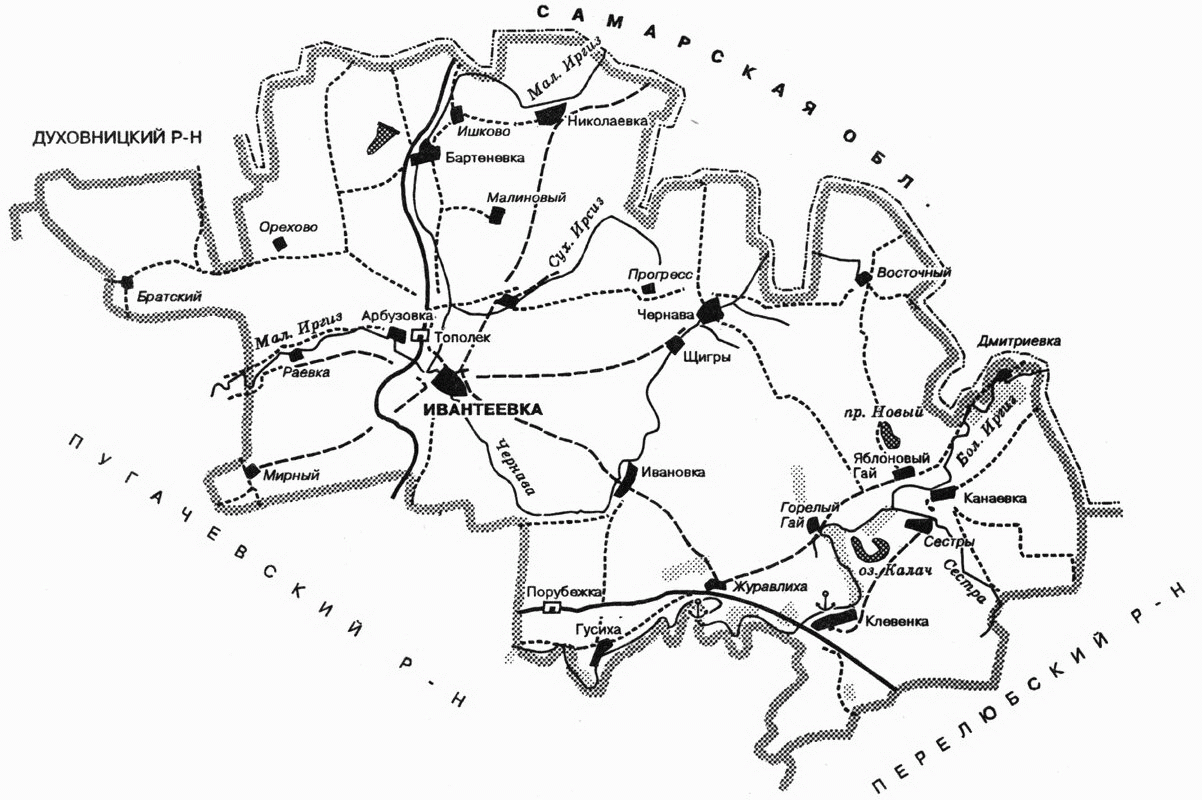 Рис. 1 – Карта Ивантеевского муниципального районаТаблица 1. Протяженность границ муниципальных образований и внешних границ Ивантеевского муниципального районаЗемельные ресурсыЗемельные ресурсы – одно из богатств района. По категориям они распределяются следующим образом. (таблица 2) Таблица 2. Распределение земель Ивантеевского муниципального района по категориям и угодьям, га Из таблицы 2 видим, что наибольшая часть земель относится к землям сельскохозяйственного назначения, а именно к сельскохозяйственным угодьям, к пашням.Территория района расположена в зоне степей. Почвообразовательный процесс на территории района в соответствии с климатическими условиями и географическим положением протекает по степному типу с формированием южных черноземов. Распределение почв по территории района связано, главным образом, с характером рельефа и почвообразующими породами. Таким образом, в районе представлены следующие южные черноземы: - средне и слабосмытые, средне и маломощные, глинистые и тяжелосуглинистые – 65% от пашни;- южные черноземы и их комплексы с солонцами 10-25% - около 30% от пашни;- луговочерноземные почвы вдоль рек Большого и Малого Иргизов, Камелик и Чернава – около 5% от площади пашни.Растительный покров степи представлен типчаково-разнотравной растительной формацией. В видовом составе разнотравья преобладают ковыль, типчак, полынь австрийская, грудница мохнатая, мятлик, полевица т.д.Лугов и сенокосов в районе не имеется.На территории района имеется 6897 га лесов и лесных насаждений. Леса расположены по поймам рек Большой, Малый и Сухой Иргизы, Камелик, Чернава, а также по оврагам.  В состав древостоя входят: дуб, береза, осина, тополь, ветла, липа, клен татарский, вяз, черемуха, крушина, терн, бересклет и другие породы.  На территории района проходит Государственная лесная полоса (более 600га), которая проходит по высокому Сыртовому водоразделу. Состоит из 4 кулис с размещением через 300 метров. Ширина каждой кулисы 66-69 метров. Ассортимент подобран с учетом лесорастительных условий, привязанным к почвенным разностям – береза бородавчатая, дуб, вяз мелколистный, ясень зеленый, жимолость, смородина золотистая2.2. НаселениеЧисленность населения на протяжении последних лет снижается (таблица 3), на 01.01.2018 года составляет 13,7 тыс. чел. В таблице 4 представлена численность населения с разбивкой по муниципальным образованиям.Таблица 3. Динамика численности населения Ивантеевского муниципального района в 2010-2018 гг., чел.Рис. 2. Динамика численности населения в 2010-2018 гг., чел.Таблица 4. Численность населения Ивантеевского муниципального района, чел.Из таблицы 3 и таблицы 4 видно, что численность населения стабильно снижается, по муниципальным образованиям темп снижения численности населения в среднем составляет 6,5%. Это связано с естественной убылью, а также миграционным оттоком населения.В связи с этим стоит выделить показатели естественного движения населения.Таблица 5. Естественное движение населения по Ивантеевскому муниципальному району Таким образом, за 2015-2017 гг. наблюдается снижение рождаемости в районе на 7,1%, в то же время и смертность снизилась на 7,9%. Исходя из этого можно сделать вывод, что темпы естественной убыли населения несколько замедлились. Также можно заметить, что за последние три года на территории Ивантеевского муниципального района стало заключаться браков на 12,4% меньше, одновременно с этим уменьшилось и число разводов на 11,8%.Таблица 6. Численность экономически активного населения Здесь можно отметить, что от всего числа экономически активного населения занятыми являются меньше половины, 48 человек имеют официальный статус в службе занятости.Таблица 7. Распределение работников, занятых в экономике, по отраслям, чел.Отсюда мы видим, что большинство занятых в экономике жителей района трудятся в сельском хозяйстве и в промышленности.2.3. Управление финансамиВ Ивантеевском районе большое внимание уделяется обеспечению прозрачности и открытости бюджетных данных. Информация об исполнении бюджета размещается на официальном сайте органов местного самоуправления Ивантеевского муниципального района .Доходы бюджета формируются за счёт налоговых и неналоговых поступлений бюджетов всех уровней, безвозмездных поступлений. Таблица 8. Исполнение консолидированного бюджета Ивантеевского муниципального района, тыс. руб. За анализируемый период времени наблюдается неравномерная динамика объемов поступления доходов в бюджет. В первую очередь это связано с изменениями федерального и регионального законодательства.В связи с разграничением доходных источников между уровнями бюджетной системы Российской Федерации, в соответствии с Бюджетным кодексом Российской Федерации, наиболее значимым в структуре доходов бюджета является налог на доходы физических лиц, который от объема налоговых и неналоговых доходов бюджета составил в 2015 году 41,3 %, в 2016 году 41,0 %, в 2017 году 39,8 %.В консолидированный бюджет Ивантеевского муниципального района поступают местные налоги – налог на имущество физических лиц и земельный налог. Поступления от местных налогов составляют около 21 % от объема налоговых и неналоговых доходов бюджета.Основными неналоговыми доходами являются доходы от использования  муниципального имущества и от продажи материальных и нематериальных активов. Удельный вес доходов от использования  муниципального имущества и доходов от продажи материальных и нематериальных активов  составляет 9,2 %  от суммы налоговых и неналоговых доходов в 2017 году, 11% - в 2016году, 7,9% - в 2015 году.На протяжении ряда лет осуществляются мероприятия по мобилизации доходов и повышению эффективности бюджетных расходов:- утверждается план мероприятий по увеличению собственной доходной базы консолидированного бюджета, направленный на мобилизацию доходов; - проводятся заседания межведомственной комиссии по вопросам увеличения налоговой  базы;- проводятся заседания межведомственной комиссии по выявлению организаций и предпринимателей использующих труд наемных работников без оформления правоотношений; - принимаются меры по увеличению собираемости арендной платы.В ходе реализации указанных мероприятий дополнительно поступают в бюджет налоговые и неналоговые доходы, которые способствуют исполнению обязательств по социально значимым расходам.Слабые стороны бюджета. Низкий уровень финансовой самостоятельности.Основная доля доходов консолидированного бюджета района приходится на безвозмездные поступления от других бюджетов бюджетной системы Российской Федерации  от 75,2 % в 2015 году до 73,9 % в 2017 году. Доля налоговых и неналоговых доходов в общем объеме доходов  составляет 16,8 % в 2013 году, 24,8 % в 2015 году до 26,1 % в 2017 году. Что свидетельствует о финансовой зависимости района от действий вышестоящего регионального уровня. Большая часть безвозмездных перечислений поступает в бюджет района в виде субсидий и субвенций. Бюджет Ивантеевского района сохраняет свою социальную направленность. Расходы на социальную сферу ежегодно составляют от 82 % до 84 % от общей суммы расходной части бюджета. В сумме расходов на социальную сферу основная доля приходится на образование, в пределах 80 % от суммы произведенных расходов на социальную сферу.Проводимая бюджетная политика Ивантеевского муниципального района соответствует стратегическим целям развития района и повышения качества жизни граждан. Бюджетная политика в области расходов направлена на: - сохранение социальной стабильности в районе;- решение приоритетных задач социальной сферы;- безусловное выполнение принятых обязательств;- повышение эффективности и результативности бюджетных расходов.Достижение поставленной цели предполагает решение следующих задач:- обеспечение устойчивости бюджета;- увеличение доходной базы бюджета;- рост бюджетной обеспеченности;В планируемом периоде до 2030 года необходимо продолжить работу по концентрации бюджетных расходов Ивантеевского района на следующих направлениях, в первую очередь, обеспечивающих достижение параметров «майских» указов Президента России. Должна быть сохранена социальная направленность бюджета. Не увеличивать долговую нагрузку бюджета за счет привлечения кредитных ресурсов. Утверждать бездефицитный бюджет. Возможности бюджета:- увеличение собственной доходной базы;- повышение собираемости налогов, а также эффективность использования муниципального имущества;- расширение практики привлечения средств вышестоящих бюджетов на реализацию проектов, направленных на экономическое развитие территорий;- совершенствование системы управления общественными финансами, повышение эффективности деятельности органов местного самоуправления.Угрозы:- сокращение доходов бюджета Саратовской области и, как следствие, сокращение объемов межбюджетных трансфертов из областного бюджета в бюджет муниципального района; - изменение бюджетного законодательства Российской Федерации, предусматривающее снижение нормативов отчислений в бюджет района и поселений.2.4. Индустриальный потенциалВедущей отраслью промышленности для Ивантеевского муниципального района является добыча строительного камня.На территории района находятся 4 предприятий этой отрасли:1) ОАО «Ивантеевский каменный карьер»;2) ООО «Щебень»;3) ООО «СтройАвтодор»;4) ОАО «Ивантеевское сельхозстройкарьероуправление».Вышеперечисленные предприятия занимаются добычей строительного камня (карбонатных пород), его переработкой и  реализацией щебня различных фракций, доломита и химического камня для нужд дорожного и гражданского строительства. Помимо этого предприятие ООО «СтройАвтодор» занимается производством асфальтобетона.В настоящее время данные предприятия Ивантеевского муниципального района достигли мест в лидирующих позициях на рынке производства и сбыта щебня Поволжского региона.  На сегодняшний день им удаётся сохранять устойчивое положение во внешней среде. Если на предыдущих этапах развития организационная культура была сильно подвержена любому влиянию со стороны культуры лидеров и внешней среды, то на нынешнем этапе она становится обычным правом, оказывающим влияние на все стороны жизнедеятельности.В области управления рисками главной целью предприятий повышение эффективности управления угрозами и возможностями, что должно способствовать процессу повышения капитализации. Также предприятия разрабатывают документы, устанавливающие ключевые принципы и подходы к выявлению рисков, определяющие методы управления рисками в рамках текущей деятельности, документы позволят распределить и закрепить ответственность за конкретными менеджерами и органами на предприятиях по управлению рисками. Эти документы рассматриваются как инструмент повышения эффективности  принимаемых решений, который позволит объединить в себе комплекс управленческих действия, связанных со сбором информации, анализом, выработкой решений и их мониторингом для достижения поставленных перед предприятиями задач. В качестве основных рисков, наступление которых может существенным образом повлиять на показатели финансово-хозяйственной деятельности предприятий этой отрасли, можно отметить: рыночные риски, основанные на повышении уровня конкуренции и уровня инфляции. Рискообразующими факторами являются изменения экономической ситуации, инвестиционного климата, макроэкономических показателей в государстве. Кроме этого, предприятия не исключают угрозы наступления рисков, связанных с изменением действующего законодательства  и наступлением чрезвычайных ситуаций.2.5. Потенциал агропромышленного комплексаИвантеевский район находится в северной левобережной микро-зоне Саратовской области.  Северная микро-зона  представлена в основном черноземами и темно-каштановым почвами, что дает возможность успешно выращивать разнообразные культуры.Растениеводство – основная отрасль аграрного сектора экономики района. Товарная продукция полеводства в основном представлена зерном пшеницы, ячменя и в небольшом количестве рожь. Все больше включается в севооборот посев нута, кукурузы на зерно и сорго. В Ивантеевском районе имеется 140,7тыс. га пашни.  Обработкой земли занимаются 9 сельхозпредприятий, площадь пашни которых составляет 100,7тыс. га  и 35 крестьянских (фермерских) хозяйств  с  площадью пашни 40 тыс. га. Большую долю в структуре посевных площадей занимают зерновые и зернобобовые культуры -48%, подсолнечник – 46% , лен – 2% и кормовые культуры – 4%.  В 2017 году труженики сельского хозяйства района собрали  рекордный урожай зерновых - валовой сбор составил 147271тонна, при средней урожайности 23,1 ц/га.Плановое производство зерна на 2018 год составляет 95600 тонн, что составляет 65% к  уровню прошлого года. Количество зерна запланировано  исходя из расчета  среднепятилетней  урожайности,  которая сложилась в последние годы - 15,1 ц/га  (2013-2017 годы).Выручка  от реализации сельскохозяйственной продукции  за 2017 год составляет 1,2 млрд. руб., или 75% к аналогичному периоду  2016 года.  От реализации всех видов продукции получена прибыль в сумме 175  млн. руб., что составляет 30%  к аналогичному периоду 2016 года.  Рентабельность составляет 17%.Вывоз сельскохозяйственных продуктов осуществляется в Самарскую область. Молока вывозится ежегодно около 3000тонн, мяса – 1000 тонн. Пищевая и перерабатывающая промышленность в районе представлена выпечкой хлеба и хлебобулочных изделий и переработкой маслосемян подсолнечника. Ежегодно в районе  производится  300 тонн хлеба и хлебобулочных изделий  и 150 тонн подсолнечного масла.Организация убоя скота населения на территории района  соответствует правилам по убою животных и первичной обработке мяса. В СПССК (Сельскохозяйственный потребительский снабженческо-сбытовой кооператив) «Триумф» действует убойный пункт, в районе планируется строительство еще одного убойного пункта.В  2017 году во многих сельхозпредприятиях района активизировалась работа по  модернизации сельскохозяйственного комплекса - приобретено 9 тракторов, в том числе К-744 - 4 единиц, 2 трактора МТЗ различных модификаций,3 трактора «Версаче»; 15 комбайнов; 2 посевных комплекса  и других машин и оборудования сельскохозяйственного назначения.Сумма инвестиций вложенных в основной капитал составляет около 372млн. руб.До 2030 года планируется приобрести тракторов - 59 единиц., комбайнов - 46  ед., других сельскохозяйственных машин более 150ед.. Сумму инвестиций планируется  увеличить в  2 раза.Для повышения рентабельности отрасли растениеводства, в таких хозяйствах, как колхоз им. Чапаева, ИП Глава КФХ Агаларов М.Т., ИП Глава КФХ Целых В.В. имеются сушильные установки, в 2017 году в ИП Глава КФХ Агаларов М.Т.  приобретена дополнительно сушильная установка.  Кроме того в ООО «Практик», в ИП Глава КФХ Агаларов М.Т. построены ангары для хранения зерна.В рамках государственной программы  самообеспечения населения продуктами питания и импортозамещения  в ИП глава КФХ Агаларов М.Т.  разработан  проект по закладке сада интенсивного типа в 2015 -2020 годы на площади 30 га., всего затрат запланировано  на сумму 14 млн. 250тыс. туб.. В 2015 году сад был заложен на площади 7,3 га, на сегодняшний день освоено затрат около 3,5-х млн. руб. В 2016 году для полива сада  закуплено и проведено капельное орошение на сумму  519тыс. руб.  В 2017 году в КФХ заложен виноградник  на площади  3,5  га. (столовые сорта).В 2017 году 2 предприятия вступили в программу по поддержке малого бизнеса в сельскохозяйственном производстве: СПССК «Триумф» принял участие в программе «Грантовая поддержка сельскохозяйственных потребительских кооперативов», и  получил  сумму 2 млн. руб. на реконструкцию и модернизацию цеха по убою скота. Дополнительно закуплено оборудование для убоя и первичной переработки мясной продукции. Реализация данного направления позволит создать дополнительно 5 рабочих мест и увеличить объемы отгруженной продукции на 97 тонн, 23 млн. руб. ежегодно.ИП глава КФХ Рамазанов М.А. принимал  участие в программе по поддержке начинающих фермеров. Проект одобрен и выплачен  на 2,934 млн. руб. Полученные средства использованы на закупку племенных  коров молочного направления в количестве 18 голов; закуплена кормовая техника: трактор МТЗ – 82 с навесным оборудованием. В результате данного мероприятия  было создано три рабочих места. Государство нашло решение, создало гибкую систему поддержки сельхозпроизводителей, и сегодня агропромышленный комплекс в районе – это успешная отрасль. В текущем году ИП глава КФХ Канапеева Н.Ж. примет участие в получении денежных средств по грантовой программе «Семейная ферма».2.6. Социальный потенциал2.6.1. Потенциал сферы здравоохраненияТаблица 9. Основные показатели здравоохранения На территории Ивантеевского муниципального района находится всего одна больница - ГУЗ СО "Ивантеевская РБ", расположенная в районном центре. Также в других населенных пунктах находится в сумме 17 фельдшерско-акушерских пунктов.Также можно выделить структуру заболеваемости населения района из расчета на 10 тысяч человек.Таблица 10. Структура заболеваемости2.6.2. ОбразованиеПо состоянию на 01.01.2018 г. в Ивантеевском районе функционируют 21 муниципальных образовательных учреждений, в том числе:- 6 дошкольных;- 13 общеобразовательных;- 2 учреждения дополнительного образования. Таблица 11. Динамика численности обучающихся в образовательных учреждениях за 2015-2017 гг., чел.Таблица 12. Характеристика состояния дошкольного образования в Ивантеевском муниципальном районеОхват детей дошкольным образованием по состоянию на 01.01.2017г. увеличился и составил 95% (по состоянию на 01.01.2014 – 92%). Принимая участие в федеральном проекте модернизации дошкольного образования реконструировано здание бывшего детского дома под детский сад на 60 мест, получил вторую жизнь после капитального ремонта детский сад в п. Знаменский,  открыто 4 структурных подразделения школ. В результате   создано 182 дополнительных места для детей дошкольного возраста. Все дети  от 3 до 7 лет (100%), нуждающиеся в данной услуге, посещают дошкольные учреждения. Актуальная очередь  детей в возрасте от двух до трех лет ликвидирована.Образовательную деятельность осуществляют 13 муниципальных общеобразовательных учреждений, из которых:- 1  гимназия;- 6 средних общеобразовательных школ;-6 основные общеобразовательные школы.Таблица 13. Динамика количества обучающихся и педагогических работников общеобразовательных учрежденийОбеспеченность местами в общеобразовательных школах составляет  150% от норматива. Рис. 2 Количество обучающихся в общеобразовательных учреждениях Ивантеевского муниципального районаПрофильное обучение в 2017-2018 учебном году осуществляется в 1 общеобразовательном учреждении- МОУ «Гимназия с. Ивантеевка».  Охват обучающихся  10-11 классов профильным обучением  составляет 58 % от их общей численности.Для организации инклюзивного образования детей-инвалидов определены 2 базовые школы, в том числе  для  обеспечения дистанционного обучения детей-инвалидов -1. По федеральному проекту по созданию в образовательных организациях, расположенных в сельской местности, условий для занятий физической культурой и спортом в 2017 году оборудована универсальная хоккейная коробка на стадионе ЦДО. (в 2016г.-  в  МОУ СОШ п. Знаменский).Система дополнительного образования представлена 2-мя муниципальными учреждениями дополнительного образования .В учреждениях дополнительного образования реализуется 7 направлений деятельности, одним из которых является научно - техническое творчество.По дополнительным образовательным программам занимаются 1214 чел. (учреждения дополнительного образования – 460 чел., детские сады – 185 чел., общеобразовательные учреждения – 569 чел.). Таблица 14. Охват населения дополнительным образованием Создана универсальная безбарьерная среда для беспрепятственного доступа детей с ограниченными возможностями здоровья. Созданы специальные условия для обучения детей-инвалидов в 3-х учреждениях: МОУ СОШ с. Ивантеевка (в 2014 году), МОУ «Гимназия с.Ивантеевка» (в 2015 году), МДОУ «ЦРР-детский сад «Колосок» (в 2017 году).Удовлетворенность населения качеством дополнительного образования детей в 2017 году - 95% (2012 год – 87%).2.6.3. КультураОсуществление отраслью «культура» эстетического и нравственного воспитания, развития творческих способностей человека во взаимодействии с другими отраслями и сферами общественного сознания формирует общую культуру человека, которая затем находит проявление во всем – в межличностных отношениях, в работе, творчестве, быте, в отношении к здоровью и окружающей среде. Культура как отрасль является одним из основных элементов, который формирует эту среду.Деятельность учреждений культуры в Ивантеевском муниципальном районе  направлена  на  создание  условий, обеспечивающих  доступ  населения  к  высококачественным  культурным услугам  и  формирующих  благоприятную  культурную  среду  для  всестороннего развития личности. Творческие коллективы являются постоянными участниками районных, зональных, региональных конкурсов, фестивалей. Основные направления деятельности муниципального учреждения «Центральный Дом Культуры»: декоративно-прикладное творчество, театральное, фольклорное, хореографическое, вокальное самодеятельное искусство. В  клубных учреждениях работает 129 творческих формирований, в которых 1563 участник, из них 48 детских в них участников 669 человек, 11 коллективов имеют звание «Народный самодеятельный коллектив». В 2017 году по итогам проведения II Парада достижений народного творчества Саратовской области «Огней так много золотых…» творческими коллективами получены 43 диплома I-III степени и дипломы участников. Библиотеки района играют важную роль в сохранении культуры района. Сеть библиотек насчитывает 15 единиц: центральная библиотека, центральная детская библиотека, 13 сельских библиотек-филиалов. Процент охвата населения библиотечным обслуживанием составляет 74.8%, что значительно выше среднеобластного показателя по сельским ЦБС ( 61%).В ЦБС действуют 26 клубов по интересам. В Центральной библиотеке работает Центр правовой информации. В сельских библиотеках-филиалах - информационно-просветительские уголки по местному самоуправлению, в 10-ти сельских библиотеках установлена база данных «Законодательство России». В 2018 г. планируется обучение 10 сельских специалистов использованию  базы данных «Законодательство России».В библиотеках все шире используют информационные и коммуникационные технологии для проведения мероприятий, направленных на возрождение народных традиций, семейного досуга, привлечение родителей и детей к семейному чтению. Муниципальное  бюджетное учреждение дополнительного образования  «Детская  школа искусств с. Ивантеевка» Саратовской области ориентирована на обучение, воспитание и развитие всех и каждого учащегося с учетом их индивидуальных (возрастных, физиологических, психологических, интеллектуальных и др.) особенностей, образовательных потребностей, личных склонностей путем создания  в ней адаптированной педагогической системы и максимально благоприятных условий для умственного, нравственного, эмоционального и физического развития каждого ребенка.Имеет три филиала: с. Николаевка, с. Бартеневка, с. Яблоновый Гай.В настоящее время контингент МБУДО «ДШИ с. Ивантеевка» составляет 323 человек. С учетом потребностей и интересов родителей и детей, обучающиеся занимаются по различным специальностям:- музыкальное исполнительство: фортепиано, баян, аккордеон;- хоровое  пение;- хореографическое искусство;- изобразительное искусство;- общее эстетическое образование (направления: театральное, фольклорное пение, эстрадное пение, раннее эстетическое развитие).В то же время, характеризуя состояние отрасли, следует остановиться на следующих проблемных моментах:- сохраняется дифференциация в уровне доступа к культурным благам по территориальному признаку. Основные культурные ресурсы сосредоточены в районном центре, населению в других муниципальных образованиях   предлагаются  культурные  услуги  в  меньших объемах и более низкого качества. Особенно остро проблема доступности культурных и образовательных услуг в области культуры стоит для жителей  сельских поселений. - отрасль испытывает дефицит высококвалифицированных кадров, потребность в молодых специалистах. Невысокая  заработная плата как в сравнении с экономикой, так и в целом с социальной сферой, социальная незащищенность творческих работников и работников культуры не способствует притоку и удержанию профессиональных кадров;- материально-техническая база характеризуется высокой степенью износа зданий. В капитальном ремонте и реконструкции нуждается большинство зданий учреждений культуры. Сохраняется  сложная  ситуация – в учреждениях культурно-досугового типа в сельской местности, где срок эксплуатации  70%  зданий  составляет  30 - 50  лет. Существует потребность в строительстве досугового учреждения в п. Знаменском, с. Канаевка.- требуется  оснащение учреждений культуры современным оборудованием, средствами охранной и пожарной безопасности,  компьютерной  техникой,  музыкальными  инструментами, автотранспортом.- разнообразие  и  качество  оказываемых  услуг  и  производимого культурного  продукта в  связи  с  низкой  ресурсной  обеспеченностью учреждений  культуры  отстают  от  требований  населения и  стандартов, обеспечивающих  привлекательность Ивантеевского района  как  места постоянного жительства.Существенным механизмом поддержки муниципальной культуры являются долгосрочные программы, в рамках которых для учреждений культуры приобретаются современное оборудование, музыкальные инструменты, осваиваются средства на комплектование библиотечных фондов.Для кардинального улучшения состояния сферы культуры в районе необходима реализация системы мер долгосрочного характера. Ведущими направлениями деятельности в настоящее время являются:- формирование и развитие единого культурного пространства района: внедрение новых информационно-коммуникационных технологий (оснащение техникой и подключение библиотек к сети Интернет, создание  системы  дистанционного  обучения  специалистов учреждений культуры и образовательных учреждений в области культуры); повышение доступности культурных благ, возрождение культуры села; развитие материально-технической  базы.- создание условий для обеспечения свободы творчества и развития культурного  и  духовного  потенциала  населения  района: сформирована  и успешно действует система поиска, поддержки и сопровождения одаренных детей и молодежи, поощряются лучшие творческие работники, талантливая молодежь.У культуры Ивантеевского муниципального района существуют потенциальные возможности развития. Прежде всего, в связи с отсутствием в районе рынка культурных услуг и реальных коммерческих альтернатив, особенно в сельской местности, структурообразующим компонентом культурного процесса в районе являются учреждения культуры и дополнительного образования в сфере культуры, которые в пределах финансовых средств, кадровых ресурсов, инструментария и технологий оказывают полный спектр существующих культурных услуг.Кроме того, к  возможностям отрасли «культура» относятся:-   внедрение современных видов услуг, предоставляемых населению;- модернизация сети учреждений культуры и искусства с учетом меняющихся демографических и социально-экономических особенностей Ивантеевского муниципального района;- использование государственно-частного партнерства в вопросах сохранения и развития основных компонентов отрасли «культура», в том числе кинодеятельности.Таким образом, наличие угроз и слабых сторон, а также радикально изменившийся взгляд со стороны современного российского общества на культуру как на стратегический ресурс новой экономики, обеспечивающий инновационное развитие, показывают необходимость более активных действий культурного сообщества.Разработка Стратегии учитывает, что изменения,  происходящие в отрасли «культура» Ивантеевского района в последние годы, связаны как с объективными обстоятельствами внешнего характера, так и с готовностью работников культуры и населения района к качественным изменениям деятельности в сфере культуры и достижению результатов, касающихся каждого жителя.Вызовы, стоящие перед культурой Ивантеевского района в режиме перехода к стратегическому управлению, позволяют определить новые ориентиры деятельности, выделить приоритеты, войти в социокультурное пространство Саратовской области.Понимая свои проблемы, культура сталкивается со сложной коммуникативной системой разнородных интересов, целей, ценностей и видений будущего, выстраивает отношения и деятельность, чтобы достичь поставленных цели и задач. Это нашло отражение в настоящей Стратегии. За последние годы в Ивантеевском районе сеть государственных (муниципальных) учреждений культуры претерпела количественные изменения: количество театров выросло на 2 единицы(театр «Чародеи», Театр малых форм). В районе, так же как в целом по стране, сократилось количество учреждений культуры (клубов) 2016 год — 2 единицы.  Сократилось и количество библиотек  в 2016 году - 2 единицы.  Сокращение этих двух позиций обусловлено снижением численности населения,   процессами оптимизации бюджетной сети в рамках проведения реформы бюджетного сектора.Первым и важнейшим звеном в  культуре являются детские школы искусств (далее — ДШИ).  Их в районе 1. Численность обучающихся в ДШИ возросла на 172 учащихся (1990 год -151 учащийся, 2017 год -323 учащихся). Последние 3 года численность обучающихся увеличивается, согласно «дорожной карте» (2018г. – 350 учащихся). Доля детей от 3 до 18 лет включительно, обучающихся в ДШИ по дополнительным общеобразовательным программам в области искусств (предпрофессиональным и общеразвивающим), от общего количества детей данного возраста в районе  2018 г.- 11,8% (2030 г.-14%). Доля детей, обучающихся в ДШИ, привлекаемых к участию в различных  мероприятиях международного, всероссийского и регионального значения, от общего числа детей в ДШИ 2018 г. -  31% (2030г. - 45%).    Большая и серьезная подготовка  позволили им стать лауреатами и финалистами этих творческих соревнований. Из 250 участников конкурсов и выставок  211 удостоены званий лауреатов и дипломантов.Удельный вес численности учебных помещений ДШИ, оснащенных необходимыми техническими средствами обучения (в т.ч. компьютерными системами  и интерактивными досками), современной учебной мебелью 2017 г. - 57% (2030 г. - 80%). Удельный вес численности учебных помещений ДШИ, оборудованных для обучающихся из числа лиц с ОВЗ и инвалидов (за исключением хореографического искусства) 2017 г. - 5%  (2030 г. -  20%).Как показывает практика, потребность в работе ДШИ  у населения района велика. Перед отраслью стоит задача, сохранить ДШИ в районе и всячески стимулировать ее деятельность:  повышение значимости ДШИ в социокультурном пространстве района, в том числе духовно-нравственном воспитании подрастающего поколения; позиционирование ДШИ как центра художественного образования и просветительства района;  сохранение и развитие  традиций по выявлению и обучению одаренных детей по предпрофессиональным программам  в области искусств и создание условий для их дальнейшего профессионального становления; модернизация материально-технической базы ДШИ;  повышение кадрового потенциала работников ДШИ.В Ивантеевском районе библиотечное обслуживание граждан осуществляет РМУК «Ивантеевская межпоселенческая центральная библиотека».  Основу деятельности библиотек составляет ее фонд, от качества и полноты которого во многом зависит возможность выполнения информационных, культурных и образовательных функций. В настоящее время совокупность книжного фонда составляет 117793  экземпляров. Инновационное развитие библиотечного дела осуществляется в виде формирования электронного каталога и электронной  краеведческой картотеки. Ежегодно повышается доля библиотечных каталогов, переведенных в электронную форму -  согласно дорожной карты.Центральная библиотека РМУК «ИМЦБ» выполняет функцию методического и информационного центра.Все библиотеки общедоступны и являются востребованным социальным стандартом, услугами которого пользуются 10339 читателей, что составляет 74 % жителей   района. Доля библиотек по району, здания которых требуют ремонта (Центральная, Знаменская  библиотеки), составляет 13% от общего количества. В 2017г. Знаменская библиотека переведена на автономное отопление.Повышению доступности и комфортности использования библиотечных ресурсов способствует перевод фондов в электронный вид. 73 процента библиотек района компьютеризированы, 60 процентов из них имеют доступ в Интернет. Библиотеки района осуществляют переход к электронным средствам обслуживания читателей.  К ресурсам Национальной электронной библиотеки подключено 2 библиотеки - центральная и детская. К ресурсу  Справочник «Полпред» подключена центральная библиотека. Библиотеки всей системы подключили к электронной базе данных Национальная Электронная Детская Библиотека (НЭДБ). Сократилось число работников, занятых в библиотеках, вследствие проведения оптимизации бюджетной сети, а также постепенного перехода библиотек на электронные носители и начала формирования мультфункциональных центров, в которых обеспечивается доступ к книжным фондам в электронном виде.В Ивантеевском районе в соответствии с социальными нормативами и нормами обеспеченности населения организациями культуры по их видам на уровне субъекта Российской Федерации имеется потребность в концертных залах по Знаменскому и Канаевскому СДК, а также в увеличении числа зрительских мест  в них.Развитию самодеятельного художественного творчества способствует участие в областных и районных смотрах, конкурсах и фестивалей.   Стали традиционными конкурсы: эстрадной песни «Золотой микрофон», детского и юношеского художественного творчества «Звездный дождь», хореографического искусства «Апрельский танцпол», конкурс исполнителей народной песни им. Л. А. Руслановой. Жанровое разнообразие коллективов народного творчества представлено хоровыми, оркестровыми, хореографическими, театральными,   фольклорными, коллективами изобразительного и декоративно-прикладного искусства. Проведение традиционных фестивалей способствует ежегодному увеличению числа самодеятельных творческих коллективов и участников в них.Проведение таких мероприятий позволяет повысить исполнительский уровень творческих коллективов, увеличить число участников в них и тем самым вовлечь население в интересный и творческий досуг.Несмотря на сокращение сети, наблюдается устойчивая тенденция  роста мероприятий в сельских клубных учреждениях: ежегодно проводится около четырех тысяч мероприятий. Отрадным явлением в развитии самодеятельного творчества является рост количества коллективов, имеющих звание «Народный самодеятельный коллектив».  Коллективы со званием «Народный» - это плацдарм, который формирует культурную жизнь не только нашего района, но и области, представляя свое творчество на региональных и всероссийских мероприятиях. «Народных самодеятельных коллективов» в районе - 11.Успех деятельности клубных учреждений и творческих коллективов зависит от образовательного уровня, творческих способностей и опыта руководителей. Отсутствие в Саратовской области   высшего учебного заведения, готовящего клубных работников,   отрицательно отражается на кадровой обеспеченности специалистами.На территории района разработана и реализуется государственная программа Саратовской области «Культура Саратовской области до 2020 года», в которой отражены цели и задачи отрасли. Достойный вклад в культурную жизнь региона вносят народный коллектив детский эстрадный музыкальный театр «Чародей» и театры эстрадных миниатюр «Театр малых форм».Важнейшей составляющей качественного предоставления услуг в сфере культуры является укрепление материально-технической базы учреждений  культуры района. Наш район принял участие в проекте «Местный Дом культуры» - 2018 и прошел по двум направлениям: приобретение светового и звукового оборудования, оргтехники, средства на текущий ремонт здания РДК. По направлению «Мероприятия, направленные на энергосбережение и повышение энергетической эффективности использования энергетических ресурсов» планируется перевод отопления помещений на газовое оборудование кинотеатра «Колос», Детской школы искусств, Знаменской библиотеки,  Клевенского, Ивановского и Знаменского сельских домов культуры.В начале года наши учреждения культуры приняли участие  в крупномасштабном проекте — II Параде достижений народного творчества Саратовской области «Огней так много золотых...».Проект предоставил уникальную возможность учреждениям культуры района представить лучшие самодеятельные творческие коллективы и исполнителей. Наши  участники  завоевали 43 диплома.В   смотре-конкурсе «Новые имена Губернии» по выявлению одаренных детей под патронатом Губернатора Саратовской области учащиеся  детской  школы искусств стали победителями.Реализация данных проектов способствовала  социально-экономическому развитию сферы культуры, обеспечению доступности учреждений культуры для населения  региона, расширению возможностей для творческой  самореализации жителей.2.6.4. Физическая культура и спортВ Ивантеевском муниципальном районе на постоянной основе действует 15 спортивных залов, 18 спортивных площадок, 3 футбольных поля, 6 хоккейных коробок, 1 физкультурно-оздоровительный центр.Жители района имеют возможность заниматься многими видами спорта.Таблица 15. Структура и массовость спорта на территории Ивантеевского муниципального района.Также на территории района регулярно проводятся всевозможные спортивно-массовые мероприятия, в том числе приуроченные к различным праздникам. Во многих из них принять участие в них могут как регулярно занимающиеся спортом, имеющие разряды спортсмены, так и просто увлеченные здоровым образом жизни жители.3. SWOT-анализ социально-экономической ситуации в Ивантеевском муниципальном районе Проведённый комплексный анализ социально-экономического состояния Ивантеевского муниципального района является основой для формирования SWOT-анализа. Выявлены слабые и сильные стороны, определены ситуации, представляющие угрозу для основных сфер деятельности, благоприятные возможности для их развития. Благоприятные возможности можно использовать на благо социально-экономического развития Ивантеевского муниципального района в целом и его отдельных населённых пунктов. Угрозы – это актуальные или потенциальные опасности для района. Благоприятные возможности вытекают из сильных сторон, угрозы – из слабых сторон. Вместе с тем, возможности и угрозы могут существовать и сами по себе, не вытекая из сильных и слабых сторон.Сильные стороны:- Выгодное географическое (транзитное) положение Ивантеевского муниципального района в границах Саратовской области; - Наличие значительных природных ресурсов:    - разрабатываемое в посёлке Знаменском месторождение щебня и известняка, в селе Чернава ведётся разведка нефтяных месторождений;    - лес, дикие животные, рыба, ягоды, грибы, кедровый орех, лекарственные травы, земельные ресурсы;    - водные ресурсы (р. Чернава, р. Большой Иргиз, р. Малый Иргиз); - Значительная роль малого и среднего бизнеса в экономике района, поддержка малого предпринимательства;- Достаточно развитый потребительский рынок (розничная торговля, сфера бытовых услуг, сфера общественного питания);- Наличие необходимых пахотных земель и сенокосных угодий; - Газификация Ивантеевского муниципального района;- Наличие развитой сети социальной сферы;- Наличие объектов культурно-исторического наследия, зон для развития туризма.Слабые стороны:- Разбросанность населённых пунктов по территории;- Отсутствие альтернативных видов транспорта- Неудовлетворительное качество дорожной сети;- Расположение части населённых пунктов в зоне весеннего подтопления;- Высокий уровень дифференциации населённых пунктов района по уровню социально-экономического развития и возможностям экономического роста;- «Старение кадров»;- Недостаточный уровень обеспеченности врачами;- Затруднительность развития сельскохозяйственного производства в крупных масштабах в связи с расположением территории района в зоне рискованного земледелия с высокой зависимостью от погодных условий;- Недостаточный уровень благоустройства населённых пунктов района;- Высокий уровень износа коммунальных объектов;- Недостаточный уровень обновления материально-технической базы учреждений;- Недостаточный уровень обеспеченности отдалённых населённых пунктов района услугами сотовой связи и Интернетом;- Недостаточная степень развития сферы туризма.- Высокий уровень дотационности местного бюджета.На следующем этапе SWOT - анализа определены возможности социально-экономического развития Ивантеевского муниципального района, а также угрозы, которые могут препятствовать дальнейшему развитию. При SWOT - анализе необходимо учитывать, что сильные стороны являются залогом успеха развития Ивантеевского муниципального района, слабые стороны обнаруживают уязвимые участки, а возможности и угрозы дают представления о влиянии на него внешнего окружения. Сопоставление внешних и внутренних факторов позволяет выявить те направления, отрасли и виды деятельности, где район обладает значительным потенциалом развития, а также сформулировать конкретные задачи и меры, которые должны быть выполнены для реализации этого потенциала.Потенциальные возможности:- Развитие транспортной и инженерной инфраструктуры; - Развитие партнёрских экономических связей с соседними районами по взаимовыгодным направлениям;- Продолжение газификации населённых пунктов и модернизации коммунальных объектов; - Повышение уровня благоустройства населённых пунктов;- Развитие производств, ориентированных на переработку местного сырья (природный камень, щебень, известняк, нефть)- Развитие сельскохозяйственного производства в малых формах хозяйствования (ЛПХ, КФХ);- Развитие малого и среднего предпринимательства;- Развитие жилищного строительства, в том числе индивидуального;- Повышение общественной безопасности и предупреждение чрезвычайных ситуаций на территории Ивантеевского муниципального района;- Повышение уровня культуры и организации досуга населения, а также развитие массового спорта;- Создание условий для развития туризма;- Внедрение новых механизмов эффективного муниципального управления, в том числе повышение эффективности использования муниципального имущества, вовлечение свободных производственных площадей и земельных участков в хозяйственную деятельность, привлечение дополнительных бюджетных инвестиций за счёт участия в государственных программах.Угрозы:- Усиление негативных демографических тенденций в районе, в том числе сохранение темпов миграционного оттока, рост дефицита квалифицированных кадров в связи с угрозой депопуляции и старения населения; - Недостаточные темпы создания транспортной инфраструктуры и развития улично-дорожной сети;- Недостаточные темпы обновления основных фондов, как в производственном секторе, так и в бюджетной сфере;- Низкие темпы наращивания производства продукции местных товаропроизводителей в связи с высоким давлением ведущих российских и областных производителей на районный рынок.Основные проблемы:В результате проведённого анализа социально-экономического положения района сформирован перечень наиболее значимых проблем:- Низкий уровень инвестиционной привлекательности района;- Сокращение численности населения в связи с отрицательным сальдо миграции населения, высокий показатель смертности населения;- Низкий престиж сельскохозяйственного труда;- Проблема занятости населения, несоответствие спроса и предложения на рынке труда, «старение» квалифицированных кадров и низкий уровень обновления кадров в системе образования, культуры;- Высокий уровень износа инженерной и коммунальной инфраструктуры, жилищного фонда, производственных фондов хозяйствующих субъектов и недостаточное развитие материально-технической базы объектов социальной сферы;- Недостаточно развитая транспортная инфраструктура, неудовлетворительное качество автомобильных дорог общего пользования;- Недостаточный уровень благоустройства населенных пунктов района и недостаточное количество мест захоронения отходов;- Неразвитая туристская инфраструктура. Конкурентные преимущества:- Наличие объективных предпосылок для экономического взаимодействия с соседними территориями, транзитное положение района;- Высокий уровень развития розничной торговли – основного сегмента сферы потребительского рынка;- Наличие различных механизмов поддержки, действующих на территории района, для субъектов предпринимательства;- Наличие квалифицированных кадров во многих сферах деятельности;- Высокий показатель жилищного строительства, в том числе индивидуального;- Проведение газификации населённых пунктов района;- Достаточно развитая сеть объектов социальной сферы.4. Сценарии долгосрочного развития Ивантеевского муниципального районаВнешними факторами, влияющими на долгосрочное развитие района, выступают глобальные мировые, общероссийские, региональные социально-экономические тенденции, которые являются «ограничителями роста» либо «стимуляторами роста» экономики района, и способны повлиять на выбранную траекторию развития Ивантеевского муниципального района. Внутренними факторами являются потенциал и ограничения развития района, его «сильные» и «слабые» стороны. Факторами, определяющими критерии выбора сценария, являются целевые ориентиры Саратовской области, определённые в Стратегии социально-экономического развития Саратовской области до 2030 года, утверждённой постановлением Правительства Саратовской области от 30 июня 2016 г. N 321-П.С точки зрения динамики социально-экономического развития Ивантеевского муниципального района, выбран сценарий развития Саратовской области, определённый в Стратегии социально-экономического развития Саратовской области до 2030 года.Согласно действующей региональной Стратегии, в долгосрочной перспективе возможны 3 сценария развития:1) консервативный - основан на предположении об инерционном развитии экономики и сохранении сложившихся подходов к ее управлению, при котором район будет развиваться преимущественно за счет экстенсивного расширения экономики, путем наращивания объемов использования ресурсов. При этом динамика экономического роста будет замедляться, а медленные преобразования в качестве уровня жизни и среды жизнедеятельности приведут к дальнейшему сокращению численности населения;2) умеренно оптимистичный - предполагает повышение эффективности использования всех видов ресурсов с повышением внимания к вопросам улучшения делового климата, созданию благоприятных условий для осуществления хозяйственной деятельности. Однако позитивные изменения в экономике будут сопровождаться адекватными положительными сдвигами в социальной сфере с определенными задержками по времени;3) инновационный - ориентирован на максимальное раскрытие потенциала стратегического развития, эффективное использование человеческого капитала, сбалансированное развитие территорий, реализацию новых подходов к управлению регионом. Данный сценарий содержит базовые элементы умеренно оптимистичного сценария в сочетании с существенным притоком капитала, активизацией развития социальной сферы, более эффективным использованием ресурсов, наращиванием параметров человеческого капитала и повышением роли инноваций.В качестве основного сценария долгосрочного развития Ивантеевского муниципального района, также как и Саратовской области, предлагается инновационный сценарий, основанный на внедрении инноваций в производстве, сельском хозяйстве, жилищно-коммунальном хозяйстве, социальной сфере, управлении и т.д. В соответствии с параметрами инновационного сценария развития определены количественные значения целевых ориентиров, выделенные далее.Должны быть приняты меры по максимальному использованию потенциала государственных федеральных и областных программ в сфере развития отдельных видов экономической деятельности. Муниципальные программы, участие в которых принимает и будет принимать в ближайшие годы Ивантеевский муниципальный район, приведены в приложении № 1.Необходимо значительно увеличить темпы развития частно-государственного партнерства, это способно существенно повысить инвестиционную привлекательность района. Ключевые направления развития экономики Ивантеевского муниципального района должны сопровождаться реализацией целого набора мер общеэкономического характера: это действия в области социальной защиты населения, в сфере здравоохранения и подготовки квалифицированных кадров; мероприятия, направленные на стимулирование повышения эффективности производства (энергоэффективности, производительности труда и т.д.).В этой связи материалы последующих разделов Стратегии рассматриваются с позиций инновационного сценария развития.5. Стратегическая цель, цели и задачи социально-экономического развития Ивантеевского муниципального района до 2030 годаИмеющийся потенциал социально-экономического развития Ивантеевского муниципального района с учётом достигнутых результатов, складывающихся конкурентных преимуществ и угроз определяет главную цель, цели и задачи социально-экономического развития Ивантеевского муниципального района до 2030 года.В результате реализации Стратегии планируется улучшение качества жизни населения и динамичное развитие экономики на основе устойчивого экономического роста, развития инфраструктуры, преобразований в социальной сфере и внедрения новых механизмов муниципального управления. Комплекс преобразований должен оказать положительное влияние на развитие различных сфер деятельности и повышение уровня жизни на территории Ивантеевского муниципального района.Стратегическая цель социально-экономического развития Ивантеевского муниципального района – обеспечить высокое качество жизни в районе за счёт реализации инфраструктурных проектов и развития экономического потенциала.Выбор стратегической цели социально-экономического развития Ивантеевского муниципального района основан на определении ключевых факторов устойчивого экономического роста и преобразований в социальной сфере.Ключевым фактором развития Ивантеевского муниципального района определено развитие транспортной, инженерной, логистической, социальной и других видов инфраструктуры, обеспечивающей условия для развития бизнеса и  жизни населения. Важным условием достижения стратегической цели является улучшение инвестиционного климата в Ивантеевском муниципальном районе. Ключевые цели социально-экономического развития района следующие (соответствуют стратегическим приоритетам развития региона до 2030 года): сохранение, воспроизводство и развитие человеческого потенциала района, повышение качества жизни населения Ивантеевского муниципального района, сильная экономика, повышение эффективности управления, обеспечение устойчивости бюджетной системы района, консолидация усилий власти и всех составляющих гражданского общества – основа движения вперед.5.1. ДемографияВ связи с тем, что в Ивантеевском муниципальном районе так же, как и на региональном уровне, не удается преломить тенденцию сокращения общей численности населения и экономически активной его части, стратегическая цель демографической политики заключается в принятии мер и участии в мероприятиях регионального уровня по снижению темпов естественной убыли населения, стабилизации численности населения и создании условий для ее роста, а также увеличении ожидаемой продолжительности жизни.Основными задачами демографической политики являются:- снижение смертности населения, прежде всего, показателей смертности категории трудоспособного населения;- увеличение продолжительности активной жизни на основе создания условий и формирования мотивации для ведения здорового образа жизни, сокращения потребления алкоголя и табака, последовательной борьбы с распространением наркотиков и реабилитации больных наркоманией, существенного снижения уровня заболеваемости социально значимыми и представляющими опасность для окружающих заболеваниями;- повышение уровня рождаемости, в первую очередь, за счет создания условий для рождения в семьях второго и последующих детей, включая вопросы обеспечения многодетных семей земельными участками, предоставляемыми для жилищного строительства, с необходимой инженерной инфраструктурой и т.д.;- совершенствование управления миграционными процессами в целях снижения дефицита трудовых ресурсов, необходимых для удовлетворения  потребностей экономики; - проведение активной социально-экономической политики, направленной на сохранение численности населения в муниципальных образованиях района; - привлечение и закрепление в районе квалифицированных специалистов, в том числе лучших выпускников высших учебных заведений.Решение данных задач позволит добиться улучшения демографической ситуации, стабилизировать численность населения.К 2030 году необходимо обеспечить следующие целевые значения важнейших индикаторов: остановить снижение численности населения Ивантеевского муниципального района, увеличениие численности населения Ивантеевского муниципального района на 0,8% (с 13710 человек на 1 января 2018 года до 13819 человек в 2030 году).5.2. ЗдравоохранениеОсновными задачами в сфере здравоохранения для реализации Стратегии социально-экономического развития Ивантеевского муниципального района являются: - выполнение Территориальной программы государственных гарантий бесплатного оказания гражданам медицинской помощи в Саратовской области, - реализация мероприятий в рамках государственной программы «Развитие здравоохранения Саратовской области до 2020 года»;- обеспечение доступности современных медицинских технологий, соответствующих международным стандартам оказания медицинской помощи, для всех категорий населения района;- улучшение демографических показателей, в т.ч. в рамках реализации Концепции демографической политики Саратовской области до 2025 года; - совершенствование профилактического направления, в т.ч. в рамках реализации Концепции здорового образа жизни и профилактики заболеваний в Саратовской области до 2025 года, - развитие первичной медико-санитарной помощи, совершенствование работы службы скорой медицинской помощи;- реализация комплекса мер, направленных на привлечение кадров в медицинские организации;- укрепление материально - технической базы медицинских организаций;- повышение доступности лекарственного обеспечения населения, в т.ч. для льготных категорий граждан;- развитие медицинской реабилитации;- развитие информатизации в здравоохранении;- привлечение молодых специалистов для работы в медицинских учреждениях на территории района;- расширение спектра, а так же повышение качества оказываемых медицинских услуг;- развития фельдшерско-акушерских пунков, привлечение квалифицированных специалистов.Необходимость инновационного развития здравоохранения обусловлена двумя факторами. С одной стороны, имеет место негативная демографическая тенденция, которая предполагает дальнейшее уменьшение числа жителей, численности трудоспособного населения при увеличении доли детей и лиц пожилого возраста, снижение численности женщин репродуктивного возраста (15-49 лет) и, как следствие, рождаемости. С другой стороны, объективно развиваются новые медицинские и социальные технологии, позволяющие оказывать реальное влияние на показатели здоровья населения.В этих условиях необходима реализация мер долгосрочного характера, направленных на существенное снижение предотвратимых потерь здоровья, масштабов смертности (особенно мужской) в трудоспособном возрасте, что обеспечит наиболее эффективный путь роста продолжительности жизни населения, его трудового и репродуктивного потенциала, укрепление здоровья населения.5.3. ОбразованиеПриоритетными задачами развития образования на территории Ивантеевского муниципального района являются:- совершенствование системы общего образования, направленное на обеспечение социализации и высоких образовательных достижений каждого школьника с учетом индивидуальных способностей;- обеспечение  к 2030 году доступности дополнительного образования для 100% детей в возрасте от 5 до 18 лет, в том числе естественно-научной и технической направленности; - совершенствование информационной образовательной среды образовательных организаций, внедрение цифровых и электронных средств обучения;- создание условий для профессионального роста педагогов, а также привлечение молодых специалистов в образовательные организации Ивантеевского  района.Ожидаемые результаты:- обеспечение доступности  дополнительного образования для 100% детей в возрасте от 5 до 18 лет;- обеспечение качества и доступности общего образования на основе государственных образовательных стандартов с учетом вариативности образовательных программ, в том числе для детей-инвалидов и детей с ограниченными возможностями здоровья;- увеличение количества педагогов образовательных организаций  имеющих  высшую и первую квалификационные категории, а также  молодых специалистов;Пути реализации:- капитальный ремонт и модернизация  образовательных учреждений;  - обеспечение вариативности реализуемых образовательных программ;- обеспечение с 1 сентября 2019 года реализации  федерального государственного образовательного стандарта основного общего образования для 100% общеобразовательных учреждений;- расширение спектра образовательных услуг, учитывающего особенности личностного запроса обучающихся;- обеспечение позитивной динамики уровня обученности выпускников по результатам независимых экспертиз;- стабильный рост и расширение сферы предоставляемых образовательных услуг детям с ограниченными возможностями здоровья; - активизация работы по раннему выявлению и подготовке школьников к участию в предметных олимпиадах и интеллектуальных конкурсах регионального, всероссийского и  международного уровней;- создание условий, обеспечивающих доступность  дополнительного образования для 100% детей в возрасте от 5 до 18 лет;- активизация работы  по профориентации учащихся и создание профессионально-ориентированной среды в образовательных учреждениях района;- создание оптимальных условий для повышения уровня профессиональной компетентности педагогических кадров.  Таблица 16. Целевые показатели по развитию сферы образования 5.4. Физическая культура и спортСтратегической целью развития физической культуры и спорта является пропаганда здорового образа жизни среди населения района, массового спорта, вовлечение в активные занятия физической культуры и спорта различных возрастных и социальных категорий населения области, повышение уровня подготовки спортсменов на областные соревнования и всероссийские, улучшение состояния здоровья жителей Ивантеевского муниципального района. Достижение основной цели предполагает решение следующих задач:- эффективное использование имеющейся материально-технической базы физической культуры и спорта, разработка и внедрение новейших технологий в процессе физического воспитания и образования, а также развитие массового спорта среди подрастающего поколения;- дальнейшее развитие инфраструктуры объектов физической культуры и спорта, увеличение количества уличных спортивных объектов, расположенных в шаговой доступности, а также популяризация здорового образа жизни;- формирование внутренних установок для ведения здорового образа жизни за счет осуществления комплексной работы по информационной, просветительской пропаганде через печатные средства массовой информации, Интернет, социальные сети, образовательные учреждения всех уровней;- создание условий и разработка стимулов для значительного увеличения числа лиц, самостоятельно занимающихся физической культурой и спортом;- создание безбарьерной среды жизнедеятельности для инвалидов и иных маломобильных категорий населения для занятий физкультуры и спортом.В ходе реализации поставленных задач будет создана целостная система развития физической культуры и спорта, которая позволит сохранить и укрепить здоровье населения области и достичь следующих результатов .Таблица 17. Целевые ориентиры развития физической культуры и спорта5.5. Развитие культурыОсновными целями развития культуры на территории Ивантеевского муниципального района являются:- формирование гармонично развитой личности;- создание условий для воспитания граждан;- сохранение исторического и культурного наследия и его использование для воспитания и образования;- передача из поколения в поколение традиционных для российского  общества ценностей, норм, традиций и обычаев;  - создание условий для реализации каждым человеком его творческого потенциала;- обеспечение гражданам доступа к знаниям, информации и культурным ценностям.Реализация задач и основных направлений развития культуры на территории района планируется в следующих сферах деятельности:- осуществление всех видов культурной деятельности и развитие связанных с ними индустрий;-  воспитание;- формирование информационной среды, благоприятной для становления личностиПриоритетными направлениями являются:- активизация культурного потенциала района и сглаживание диспропорций;-  повышение социального статуса семьи как общественного института, обеспечивающего воспитание человека и передачу из поколения в поколение традиционных для российской цивилизации ценностей и норм;- содействие формированию гармонично развитой личности, способной к активному участию в реализации культурной политики;- сохранение культурного наследия и создание условий для развития культуры в районе;- обеспечение местного населения рабочими местами в сфере культуры, а также развитие народных промыслов;- гастрольная деятельность, направленная на выравнивание возможностей доступа жителей к культурным благам.Также установлены цели, задачи и основные приоритеты развития культуры на территории  Ивантеевского района до 2030 года, исходя из которых определены основные целевые показатели:  - количество обслуженного населения учреждениями сферы культуры, в том числе нестационарными формами и в электронном виде — с 152,4 тыс. человек в 2017 году увеличится до 165,5 тыс. человек в 2030 году,- количество учреждений культуры (сетевых единиц) — сохранится не ниже уровня 2017 года 33 единицы.- доля учреждений культуры, здания которых находятся в аварийном состоянии или требуют капитального ремонта - с 14 % в 2017 поду уменьшится до 5 % в 2030 году.  - доля учреждений культуры, имеющих выход в Интернет - с 46 процентов в 2016 году увеличится до 100 процентов в 2030 году.- доля детей от общего количества детей в районе, привлекаемых к участию в творческих мероприятиях — с 24,7 процента в 2016 году увеличится до 35 процентов в 2030 году.Пути реализации ожидаемых результатов:Для улучшения состояния материально – технической базы необходимо:- увеличение показателей качества оказания услуг путем внедрения новых достижений в отрасли: повышение  материально-технического обеспечения учреждений (ремонт библиотек центральной  и Знаменской, Канаевского и Знаменского СДК; перевод  на автономное отопление здания ДШИ, Кинотеатра «Колос», ЦДК; приобретение светового и звукового оборудования, одежды для сцены, музыкальных инструментов, кресел для зрительных залов;  расширение информированности населения об услугах по организации досуга и культуры;-  участие в Федеральных и Региональных программах, обеспечивающих финансирование сферы культуры.Для определения конечных общественно значимых результатов реализации выделенных мероприятий  применяется следующая система индикаторов:- охват детей дополнительного образования в сфере культуры повысится до 14%;- уровень удовлетворенности  жителей качеством услуг, предоставляемых учреждениями культуры, вырастет с 70% до 90%;- доля библиотечных каталогов, переведенных в электронную форму, достигнет 50%;Итогом реализации мероприятий по развитию культуры в Ивантеевском муниципальном районе станет достижение качественно нового уровня культурного развития района.5.6. Рынок трудаПереход к инновационной экономике приведет к изменению сложившейся структуры занятости населения, будет сопровождаться сокращением неэффективных рабочих мест, перераспределением работников по секторам экономики, расширением сферы услуг, развитием инновационных направлений деятельности и возникновением новых направлений занятости. В этих условиях рынок труда позволит стимулировать создание новых эффективных рабочих мест, включая гибкие формы занятости.Исходя из отмеченных тенденций, стратегической целью в развитии  рынка труда в долгосрочной перспективе является создание гибкого эффективно функционирующего рынка труда, отвечающего, с одной стороны, запросам инновационной экономики, с другой - обеспечивающего  безопасность труда, реализацию образовательного потенциала, интеллектуальных и творческих способностей жителей района.Для достижения стратегической цели и установленных значений целевых показателей предусматривается решение следующих основных задач.Развитие инфраструктуры рынка труда и стимулирование сокращения нелегальной занятости и скрытой безработицы предполагает:- повышение качества рабочих мест, легализацию занятости и доходов населения, снижение неполной занятости, усиление мер контроля и надзора за нарушением трудового законодательства;- развитие системы долгосрочного прогнозирования потребности работодателей в кадрах и согласования объемов и профилей подготовки кадров;- расширение спектра и повышение качества предоставления услуг в области содействия занятости населения;- использование новых информационных технологий и обеспечение доступности информационных ресурсов в сфере занятости населения и трудовых отношений;- стимулирование организации безработными гражданами, особенно в «критических зонах» рынка труда,  предпринимательской деятельности и ее поддержка с целью дальнейшего создания рабочих мест, развития производства и сферы услуг населению.Рост занятости и эффективности использования труда через повышение гибкости рынка труда, улучшение качества рабочей силы, развитие территориальной и профессиональной мобильности трудовых ресурсов с учетом приоритетов развития экономики района предполагает развитие:- механизмов взаимодействия системы образования и экономической системы путем создания интегрированной информационной системы, отражающей реальные требования бизнес-среды к качеству и квалификационным характеристикам трудовых ресурсов;- эффективного механизма взаимосвязи профессионального образования и рынка труда, а также развитие системы профориентации в тесной взаимосвязи органов власти, образования и бизнеса;- профессиональной мобильности населения на основе профессионального обучения и дополнительного профессионального обучения, учитывающего развитие инновационных и высокотехнологичных производств, с целью повышения конкурентоспособности на рынке труда и реализации трудового потенциала в наиболее динамично развивающихся секторах экономики в соответствии со спросом на кадры и в рамках модернизации и реструктуризации производства;- стимулирование трудовой мобильности населения через использование трудового потенциала работников старшего возраста, интеграцию в трудовую деятельность лиц с ограниченными физическими возможностями, родителей, имеющих малолетних детей, в том числе за счет развития гибких форм занятости;- территориальной мобильности через осуществление комплекса мер по содействию внутренней трудовой миграции, включая совершенствование системы предоставления поддержки гражданам, переселяющимся для работы в другую местность, и меры по стимулированию квалифицированных кадров района к возвращению из других регионов Российской Федерации.Защита трудовых прав граждан, обеспечение здоровых и безопасных условий труда и развитие социального партнерства предполагает:- совершенствование взаимодействия органов местного самоуправления, профсоюзных организаций с органами надзора и контроля по защите трудовых прав граждан;- реализацию мер по улучшению условий и охраны труда, снижению риска смертности и травматизма на производстве, профессиональных заболеваний путем информирования, консультирования и обучения безопасным методам работы, обеспечения работников эффективными современными средствами защиты;- развитие системы оценки условий труда с точки зрения заблаговременного выявления риска угрозы жизни и здоровью работника на каждом рабочем месте;- реализацию комплекса превентивных мер, направленных на снижение количества рабочих мест с вредными и опасными условиями труда.Реализация данных мероприятий позволит повысить качество рабочих мест, осуществить поэтапное сокращение доли работающих, условия труда которых не отвечают гигиеническим нормативам, и привлечь тем самым в базовые отрасли экономики высококвалифицированные трудовые ресурсыК 2030 году необходимо обеспечить следующие целевые значения важнейшего показателя, характеризующего состояние рынка труда Ивантеевского муниципального района: обеспечить уровень регистрируемой безработицы – не выше 0,6% от численности экономически активного населения (на 01.01.2018 года – 0,66%).5.7. Развитие промышленности5.7.1. Промышленность по добыче полезных ископаемыхОсновываясь на текущих условиях, экономической ситуации, состоянии рынка полезных ископаемых данного вида, микро- и макроэкономических условиях, можно выделить общие для вышеназванных предприятий текущие и долгосрочные цели.Текущие цели:- улучшение номенклатуры продукции;- обеспечение бесперебойного наличия  продукции, в т.ч. во время сезонных колебаний;- снижение потерь производства;- сокращение сроков поставки продукции;- усиление рекламной компании предприятия;- обучение персонала;- привлечение более квалифицированных специалистов;- углубленный подход в системе мотивации персонала.Перспективы развития (долгосрочные  цели):- увеличение прибыли в среднем на 5-10% в год;- повышение конкурентоспособности;- прирост площадей добычи строительного камня;- модернизация производства;- оптимизация бизнес процессов;- повышение уровня рентабельности активов и деловой активности предприятия.5.7.2. Развитие сельского хозяйстваВ 2018 году планируется повысить производство сельскохозяйственной продукции во всех категориях хозяйств района: -произвести  во всех категориях хозяйств района зерна– 95600тонн,  подсолнечника – 64800 тонн, что на 17% выше уровня прошлого года;-произвести молока во всех категориях хозяйств района 10300 тонн, или  101% к уровню 2017 года, мяса 2225 тонн, что  на 1,2 % выше прошлогоднего уровня; - повышение производства продукции животноводства планируется за счет повышения продуктивности сельскохозяйственных животных: надой на 1 фуражную корову в 2018 году в сравнении с 2017увеличится на 4% и  составит 3750кг;  и  увеличения поголовья во всех категориях хозяйств. Поголовье КРС повысится на 1,3% и составит - 8250 гол., в том числе поголовье КРС специализированных мясных пород довести до 1850 голов,  свиней – 4500 голов или на 1%, овец – 16000  голов.-получить выручку от реализации сельскохозяйственной продукции в размере 1500 млн.  рублей, получить прибыли от реализации с/х продукции 320 млн. руб., добиться рентабельности 27%;-продолжить работу по внедрению более продуктивных и конкурентноспособных сельскохозяйственных культур;-обеспечить рост заработной платы в сельскохозяйственном производстве на 8% или до 23300 руб. и обеспечить своевременную выплату;-произвести валовой продукции во всех категориях хозяйств    на сумму  2401 млн. руб., что составит 102,3 % к уровню прошлого года.;-вложение инвестиций в основной капитал запланировано в размере  400 млн. руб., что на 8 % выше уровня прошлого года,   в результате чего ожидается повышение технической и технологической модернизации сельского хозяйства, планируется приобретение тракторов – 17 штук, зерноуборочных комбайнов –13 штук, почвообрабатывающей техники – 35 единиц.В развитие растениеводства планируется:- сохранение/увеличение посевных площадей под основные сельскохозяйственные культуры;- повышение качества посевов, внедрение новых высокопродуктивных сортов, адаптированных к местным условиям;- реализация комплекса агрохимических, культуртехнических и организационных мероприятий, направленных на сохранение и воспроизводство плодородия почв;- организация семеноводства на основе прогрессивных технологий и передового опыта для ежегодного снабжения семенами сельхозтоваропроизводителей всех форм собственности в полной потребности;- внедрение в производство передовых технологий и комплексной механизации возделывания сельскохозяйственных культур, позволяющих снизить издержки на 1 га посевов;- организация культурных пастбищ и кормовых культур длительного использования,  ежегодно 5  га;- ежегодная распашка и подсев бобово-злаковых трав не менее 5 га;- закладка семенных участков зерновых на площади 500га.К 2030 году в Ивантеевском муниципальном районе планируется производство зерновых и зернобобовых культур в объеме 128,0 тыс. тонн, из них: озимых зерновых в объеме 67,5 тыс. тонн, яровых зерновых и зернобобовых 68,0 тыс. тонн; технических культур к 2030 году планируется производство в объеме 49,9 тыс. тонн,  из них: подсолнечника 45,0 тыс. тонн, льна 4,0 тыс. тонн и эфира-масличных культур в объеме 0,9 тыс. тонн; кормовых культур в объеме 21,1 тыс. тонн из них: кукуруза на корм 13,0 тыс. тонн, многолетние травы 0,6 тыс. тонн, однолетние травы на сено 7,5 тыс. тонн. Овощей открытого грунта планируется производство в объеме 0,125 тыс. тонн, плодов и ягод 0,15 тыс. тонн.Рост производства зерна происходит за счет применения интенсивных способов выращивания сельскохозяйственных культур – применение удобрений, химических средств защиты растений, комплексных методов проведения посевных работ. Таблица 18. Прогноз посевных площадей основных сельскохозяйственных культур во всех категориях хозяйств района . тыс.гаТаблица 19. Прогноз производства основных сельскохозяйственных культур во всех категориях хозяйств района  тыс. тоннТаблица 20. Потребность в семенах и посадочном материале на прогнозируемую посевную площадь во всех категориях хозяйств Ивантеевского района, тонн.В развитии животноводства планируется:- рост поголовья скота за счет покупки и расширенного воспроизводства стада; планируется увеличение поголовья КРС специализированных мясных пород казахской белоголовой породы до 2022 года на 420 голов: В ИП глава КФХ Целых В.В. планирует  приобрести 140 голов, в ООО «Урожай» - 200 голов, КФХ «Горшенин В.А» – 40 голов, подсобное хозяйство ООО «ВолгаТрансЩебень» – 40 гол. Поголовье молочных коров увеличится  за счет приобретения коров молочного направления в ИП глава КФХ Рамазанов М.А. (участник программы «Начинающий фермер») – 32 головы, ИП глава КФХ Башкаев С.Ю. – 25 голов, ИП глава КФХ  Канапеева Н.М. – 120 голов, ИП глава КФХ Целых В.В. - 80 голов.- рост производства животноводческой продукции на основе интенсификации производства, повышения продуктивности животных, что позволит значительно снизить себестоимость производства единицы продукции;- повышение уровня воспроизводства стада на основе высококачественного кормления, отвечающего физиологической потребности животных, и широкого применения биотехнологических методов;- внедрение современных технологий исскуственного осеменения, обеспечивающих высокие результаты оплодотворения, применение современных методов профилактики и лечения животных- реконструкции и модернизации животноводческих помещений (ООО «ВолгаТрансЩебень» на 800 голов овец);- строительство молочной фермы на 50 голов с общим доильным залом на 8 голов (ИП глава КФХ Рамазанов М.А.);- повышения уровня воспроизводства, высококачественного кормления за счет ввода в эксплуатацию кормосмесителей (ИП Глава КФХ Целых В.В., ИП Глава КФХ Гриднев А.В.);- применения современных методов профилактики и лечения животных, технологии искусственного осеменения;- внедрения беспривязного содержания животных с целью сокращения затрат.К 2030 году в Ивантеевском муниципальном районе планируется увеличение поголовья КРС до 9366 гол, в том числе коров до 4579 гол, свиней до 5308 гол, кроликов до 510 гол, овец до 18539 гол.Также планируется увеличение производства молока до 12000 тонн, рыбы до 241,3 тонн, мясо скота и птицы до 2510 тонн. Надой молока на 1 корову планируется увеличить до 4350 кг, среднесуточный привес КРС до 760 г.Ожидаемые производственные показатели по животноводству:Таблица 21. Поголовье скота во всех категориях хозяйств и производство продукцииТехническое перевооружение сельскохозяйственного производства.Основной целью технического перевооружения сельскохозяйственного производства является существенное повышение эффективности работы сельскохозяйственного товаропроизводителя путем внедрения ресурсосберегающих технологий с применением современной энергонасыщенной, высокопроизводительной сельскохозяйственной техники.Данная деятельность будет реализовываться по следующим основным направлениям:первое - это последовательное внедрение в сельскохозяйственное производство ресурсосберегающих технологий с применением высокопроизводительной сельскохозяйственной техники.второе - поддержание имеющегося машинно-тракторного парка сельхозтоваропроизводителей в технически исправном состоянии.третье - привлечение кредитных средств банков и лизинговых компаний для увеличения поставок сельскохозяйственной техники.Таблица 22. Прогноз приобретения с/х техники по направлениям с 2018 до 2030 года, млн. руб.Будет приобретено в 2018-2030 годах 76 тракторов, 57 зерноуборочных и 6 кормоуборочных комбайнов, 27 грузовых автомобилей, 82 сеялок; 2 ед. животноводческого оборудования, 1 ед. зерносушильного оборудования, 17ед. зерноочистительного оборудования. Всего на общую сумму более 1244,9 млн. руб.Таблица 23. Наличие техники на конец года с учетом обновления, единицВ сельскохозяйственных предприятиях района произойдет замена морально устаревшей сельскохозяйственной техники и животноводческого оборудования на высокопроизводительные современные, что позволит производить сельскохозяйственную продукцию в запланированных объемах и снизить ее себестоимость.Выполнение данной программы с учетом увеличения покупательной способности сельхозтоваропроизводителей позволит практически преодолеть многолетнюю тенденцию снижения обеспеченности сельхозтоваропроизводителей техническими средствами.5.8. Развитие управления финансамиДальнейшее социально-экономическое развитие района должно быть направлено на повышение заинтересованности поселений района в развитии и укреплении собственной доходной базы.Приоритетные задачи: - обеспечение устойчивости бюджетной системы;- обеспечение сбалансированности, устойчивости  бюджета;- сохранение и развитие налогового потенциала;- повышение эффективности бюджетных расходов;- сосредоточение бюджетных расходов на приоритетных направлениях социально-экономического развития района.Пути реализации: - своевременное исполнение бюджетных обязательств;- повышение эффективности бюджетных расходов при одновременном повышении качества предоставляемых населению муниципальных услуг;- повышение эффективности использования бюджетных средств за счет поэтапного перехода на программный бюджет;- выявление и перераспределение внутренних резервов для реализации приоритетных направлений социально-экономического развития Ивантеевского района;- повышение финансовой прозрачности деятельности органов местного самоуправления на всех стадиях бюджетного процесса.Ожидаемые результаты:- сокращение муниципального долга района;- переход на программный бюджет и увеличение доли расходов бюджета программным методом до 75% в 2020 году.6.Формирование механизмов реализации Стратегии социально-экономического развития Ивантеевского муниципального района до 2030 года6.1. Управление реализацией Стратегии социально-экономического развития Ивантеевского муниципального района до 2030 годаУправленческие решения, связанные с реализацией функций стратегического блока, принимаются на уровне главы Ивантеевского муниципального района.Управленческие решения, связанные с реализацией функций программного блока, принимаются на уровне заместителей главы Ивантеевского муниципального района, курирующих долгосрочные муниципальные программы.Муниципальные программы могут включать реализуемые на территории района мероприятия Государственных программ Российской Федерации и Саратовской области. Стратегия определяет стратегические цели и направления развития района. Любое управленческое решение, касающееся развития района, должно проверяться на соответствие стратегическим целям и направлениям. Это станет решающим фактором при принятии решений по расходованию бюджетных средств, при выборе инвесторов, при формировании порядка реализации муниципальных программ и т.п.6.2. Основные механизмы управления реализацией Стратегии социально-экономического развития Ивантеевского муниципального района до 2030 годаДостижение установленных приоритетов невозможно без создания эффективного управления, способного инициировать и сопровождать процессы модернизации. Для этого деятельность органов местного самоуправления будет включать следующие направления и действия.6.2.1. Снижение административных барьеров, развитие взаимодействия власти и гражданского общества, совершенствование контрольно-надзорной деятельностиДанное направление предусматривает:- полномасштабное внедрение административных регламентов предоставления муниципальных услуг, обеспечение стандартов комфортности предоставления услуг;- сокращение административных ограничений в сфере предпринимательской деятельности, обеспечение эффективной регламентации полномочий контрольно-надзорных органов по контролю и гарантий защиты прав юридических лиц и индивидуальных предпринимателей при проведении муниципального контроля (надзора);- создание эффективной системы мониторинга качества предоставления государственных и муниципальных услуг, в том числе со стороны независимых организаций и физических лиц;- проведение антикоррупционной политики, предупреждение коррупционных проявлений за счет повышения качества независимой экспертизы проектов принимаемых нормативных актов;- развитие механизмов взаимодействия органов власти с гражданским обществом, в том числе участие его представителей в подготовке и принятии общественно значимых решений, развитие механизмов общественного контроля за деятельностью органов власти с привлечением  общественности.Реализация данного направления повысит комфортность взаимодействия населения с органами власти, сократит сроки предоставления услуг, снизит издержки бизнеса, связанные с открытием собственного дела, с прохождением разрешительных процедур, проведением контрольных и надзорных мероприятий.Для достижения стратегической цели необходимо конструктивное взаимодействие органов местного самоуправления с реальным сектором экономики. Наличие взаимных интересов муниципальной власти и предприятий реального сектора экономики создает объективную основу для их взаимодействия: предприятия заинтересованы в использовании ресурсов территории Ивантеевского муниципального района (земля, инфраструктура, трудовые ресурсы), а муниципальная власть заинтересована в развитии хозяйственной деятельности на своей территории. Основой взаимодействия местной власти и бизнеса является принцип муниципально-частного партнерства, при котором бизнес участвует в социально-экономическом развитии района, а власть создает для него благоприятную институциональную среду.6.2.2. Совершенствование методов планирования и управления бюджетным процессомРеализация принципов организации бюджетного процесса предполагает ориентацию бюджетных расходов на достижение конечных социально-экономических результатов, их концентрацию на решении ключевых задач государственной политики, проведение структурных реформ, включает в себя следующие стратегические действия: - развитие и распространение программно-целевых методов планирования и метода проектного управления, повышение качества  муниципальных услуг для улучшения качества жизни населения; - адаптация бюджетной системы к новым экономическим условиям, включая структурный пересмотр расходных обязательств, льгот и преференций;- повышение эффективности функционирования бюджетного сектора экономики;- эффективное расходование бюджетных средств, выявление и использование внутренних резервов для достижения планируемых результатов;- поддержание уровня муниципального долга консолидированного бюджета Ивантеевского муниципального района на экономически безопасном уровне;- создание стимулов к наращиванию налогового потенциала, повышение собираемости налогов, сокращение объема "теневой" экономики.Использование данных принципов управления позволит достичь адекватного соотношения затраченных материальных, временных и людских ресурсов достигнутым целям социально-экономического развития Ивантеевского муниципального района.6.2.3. Развитие взаимоотношений с органами местного самоуправления, совершенствование межбюджетных отношенийРеализация данного направления предусматривает:- продолжение практики предоставления и повышение требований к порядку определения объемов дотации на выравнивание уровня бюджетной обеспеченности муниципальных образований для решения вопросов местного значения на территории муниципальных образований, входящих в состав Ивантеевского муниципального района;- совершенствования механизмов распределения межбюджетных трансфертов, в целях предоставления дотации из районного фонда на выравнивание уровня бюджетной обеспеченности муниципальных образований, стимулирования развития их доходной базы и повышения эффективности управления бюджетными средствами и усиления ответственности по формированию и исполнению органами местного самоуправления бюджетов муниципальных образований;- соблюдение принципа сбалансированности бюджетов муниципальных образований, установленного ст.33 Бюджетного кодекса на основе тщательной оценки их эффективности и при наличии ресурсов для их гарантированного исполнения в пределах принятых бюджетных ограничений;- расширение практики использования программно-целевого управления развитием отраслей экономики и социальной сферы муниципальных образований Ивантеевского муниципального района.7. Система мер, обеспечивающих реализацию СтратегииВ краткосрочном периоде цели Стратегии реализуются через систему муниципальных программ с соответствующей увязкой промежуточных целевых значений и последующей преемственностью системы муниципального программирования (реестр муниципальных программ представлен в приложении № 1 к настоящей Стратегии).Результат реализации Стратегии определяется, помимо правильности стратегического выбора, эффективностью использования механизмов и инструментов реализации Стратегии.8. Оценка финансовых ресурсов, необходимых для реализации СтратегииФинансовое обеспечение Стратегии планируется за счет бюджетных и внебюджетных средств (средства предприятий, инвесторов и др.) (прогнозно).Привлечение средств федерального и областного бюджета планируется осуществлять в рамках государственных программ Российской Федерации и государственных программ Саратовской области, федеральной адресной инвестиционной программы.Внебюджетные средства на реализацию перспективных инфраструктурных, социальных, инновационных, природоохранных и иных проектов будут привлекаться за счет инвестиций, в том числе на принципах государственно-частного и муниципально-частного партнерства.Социально-экономическое развитие Ивантеевского муниципального района во многом будет определяться реализацией крупных инвестиционных проектов, которые позволят максимально эффективно использовать экономический потенциал, инфраструктурных проектов, которые обеспечат улучшение качества жизни населения области.9. Система управления и мониторинга реализации СтратегииСтратегия является главным документом стратегического планирования, в соответствии с которым принимаются другие документы стратегического планирования, определенные федеральным законодательством и законодательством области. В целях обеспечения гибкости стратегии и ее соответствия возникающим вызовам социально-экономического развития предусмотрена возможность корректировки и актуализации Стратегии.Корректировка Стратегии осуществляется в случае необходимости при изменении внешних и внутренних факторов, оказывающих существенное влияние на социально-экономическое развитие Ивантеевского муниципального района.Актуализация Стратегии осуществляется не реже одного раза в 6 лет с целью продления периода действия при изменении внутренних и внешних факторов и необходимости пересмотра ее параметров.Механизмом достижения целей и задач Стратегии являются муниципальные программы, ответственными исполнителями по которым выступают структурные подразделения администрации Ивантеевского муниципального района, муниципальные учреждения. Информация о муниципальных программах отражается в приложении №1 к Стратегии.Текущий контроль за реализацией Стратегии осуществляется постоянно в течение всего периода реализации Стратегии путем ежегодного мониторинга и анализа промежуточных результатов ее реализации. Организационно-функциональная матрица ответственности за реализацию Стратегии отражена в Приложении №2 к Стратегии. Приложение № 1Перечень муниципальных программ, реализуемых на территории Ивантеевского муниципального районаПриложение № 2Организационно-функциональная матрица ответственности за реализацию Стратегии социально-экономического развитияИвантеевского муниципального района до 2030 годаВведение…………………………………………………………………….41. Общая характеристика Ивантеевского муниципального района…......52. Потенциал развития Ивантеевского муниципального района2.1. Природно-ресурсный потенциал 2.1.1. Почвенно-климатическая характеристика………………………...52.1.2. Краткая экономико-географическая характеристика………..…. 72.2. Население…………………………………………………………..….92.3. Управление финансами…………………………………………..…..122.4. Индустриальный потенциал……………….……………………..….152.5. Потенциал агропромышленного комплекса…………………….….162.6. Социальный потенциал2.6.1. Потенциал сферы здравоохранения…………………………..…..182.6.2. Образование……………………………………………………..….192.6.3. Культура………………………………………………………..……222.6.4. Физическая культура и спорт…………………………………..…293. SWOT-анализ социально-экономической ситуации в Ивантеевском муниципальном районе ………………………………………………..…304. Сценарии долгосрочного развития Ивантеевского муниципального района…………………………………………………………………..…..335. Стратегическая цель, цели и задачи социально-экономического развития Ивантеевского муниципального района до 2030 года…….….355.1. Демография…………………………………………………………….365.2. Здравоохранение……………………………………………………….375.3. Образование……………………………………………………………385.4. Физическая культура и спорт……………………………...………….405.5. Развитие культуры……………………………………………………..415.6. Рынок труда…………………………………………………...………..435.7. Развитие промышленности5.7.1. Промышленность по добыче полезных ископаемых……….……..455.7.2. Развитие сельского хозяйства……………………………………….465.8. Развитие управления финансами……………………………………..556.Формирование механизмов реализации Стратегии социально-экономического развития Ивантеевского муниципального района до 2030 года6.1. Управление реализацией Стратегии социально-экономического развития Ивантеевского муниципального района до 2030 года…..…….556.2. Основные механизмы управления реализацией Стратегии социально-экономического развития Ивантеевского муниципального района до 2030 года………………………………………………...………566.2.1. Снижение административных барьеров, развитие взаимодействия власти и гражданского общества, совершенствование контрольно-надзорной деятельности……………………………………...566.2.2. Совершенствование методов планирования и управления бюджетным процессом……………………………………………………..576.2.3. Развитие взаимоотношений с органами местного самоуправления, совершенствование межбюджетных отношений…......587. Система мер, обеспечивающих реализацию Стратегии………….…..598. Оценка финансовых ресурсов, необходимых для реализации Стратегии……………………………………………………………………599. Система управления и мониторинга реализации Стратегии……...…..59Приложение 1. Перечень муниципальных программ, реализуемых на территории Ивантеевского муниципального района ……………………61Приложение 2. Организационно-функциональная матрица ответственности за реализацию Стратегии социально-экономического развития Ивантеевского муниципального района до 2030 года…………………………………………………………………………..63Наименованиеадминистративных округовПротяженностьграниц МО, кмиз них совпадающие с внешними границамииз них совпадающие с внешними границамииз них совпадающие с внешними границамииз них совпадающие с внешними границамииз них совпадающие с внешними границамиНаименованиеадминистративных округовПротяженностьграниц МО, кмВсегоСамарскаяобластьДуховницкийрайонПугачевскийрайонПерелюбскийрайонБартеневский121,186,43232,422Знаменский87,899Ивановский100,553,253,2Ивантеевский111,642,542,5Канаевский151,493,828,619,345,9Николаевский55,631,331,3Раевский100,49,59,5Чернавский120,85050Яблоново-Гайский83,35,55,5ИТОГО:932,5381,2156,432,4146,545,9Категория земельВсего земель, га Сельхоз.угодьяиз них:из них:Лесные землиПод древ.кустарн.растит-юЗемли застройкиПод дорогамиПод водойБолота Прочие землиНарушенные землиКатегория земельВсего земель, га Сельхоз.угодьяпашняпастбищаЛесные землиПод древ.кустарн.растит-юЗемли застройкиПод дорогамиПод водойБолота Прочие землиНарушенные землис/х-го назначения191398183027140693422911729229461153717478287645населенных пунктов4712232647217998753901110410781233промышленности, энергетики, транспорта, связи и др.162500002371089661080212102лесного фонда59652951392450810138282182500запаса (фонд перераспределения)1076107064142900040022особо охраняемых территорий и объектов300000100020Всего земель в границах района204779186718141945445436897258410723645214010814651502010 год2011 год2012 год2013 год2014 год2015 год2016 год2017 год2018 год15 18615 13414 87814 68614 4021420113 97513 81313 724на 1 янв. 2013 г.на 1 янв. 2014 г.на 1 янв. 2015 г.на 1 янв. 2016 г.на 1 янв. 2017 г.на 1 янв. 2018 г.Темпы роста, %Ивантеевский муниципальный район14686144021420113975138131372493,45Бартеневское сельское поселение12301212120811951161117195,20Знаменское сельское поселение16561629163616121601158795,83Ивановское сельское поселение92190589588687986794,14Ивантеевское сельское поселение60875954584457425668562392,38Канаевское сельское поселение14781448143714131386136492,29Николаевское сельское поселение61059857957757257494,10Раевское сельское поселение11241108107810541066106794,93Чернавское сельское поселение80278178275674974292,52Яблоново-Гайское сельское поселение77876774274073172993,70ГодЧисло родившихсяЧисло умершихЕстественный прирост +;-Зарегистрировано браковЗарегистрировано разводов2017145186-4185452016166211-4583622015156202-4697512017 в % к 201592,992,189,187,688,2ПоказателиЧел.От экономически активного населения, %Экономически активное население7766100- занятые313240,3- безработные, всего510,66В том числе:имеют официальный статус в службе занятости480,62из них получают пособие на конец года430,55Доля экономически активного населения, %56,6ПоказателиКол-воВсего3132В том числе:Промышленность589Сельское хозяйство990Транспорт81Строительство0Торговля, общепит, МТС и сбыт54Из общего объема в мелких предприятиях957Показатели2013г.2014г.2015г.2016г.2017 г.Доходы всего,   в том числе332836,2321249,3293891,7320397,8377128,0Налоговые доходы49268,153457,464862,274651,787795,6Неналоговые доходы6745,39478,77961,110983,410790,3Безвозмездные поступления276822,8258313,2221068,4234762,7278542,1Расходы337239,9322791,9304523,9318522,6369359,5в том числе расходы на содержание социальной сферы282237,5266365,5253989,8266590,7300185,9Профицит (+), дефицит (-)-4403,7-1542,6-10632,21875,27768,5ПоказателиЕд. изм.Кол-воКоличество больниц и лечебных стационаров по фактуед.1Обеспеченность населения больничными койками по фактукоек на 10 тыс. жителей44,2Количество амбулаторно-поликлинических учрежденийед.1их мощность по фактупосещ. в смену300Количество фельдшерско-акушерских пунктовшт.17Численность врачей всех специальностейчел.27Потребность в медицинских работникахчел.2В том числе: Фельдшер – лаборантПоказатель2015 год2016 год2017 годНовообразования (на 10 тыс. нас.)359,1286,2398,2Травмы и отравления (на 10 тыс. нас.)4950,35509,85683Туберкулез (на 10 тыс. нас.)35,221,521,7Младенческая смертность07,60Сифилис, чел.1(чел)1(чел)1(чел)Гонорея, чел.1(чел)1(чел)0Наркомания (на 10 тыс. нас.)21,221,17,2Показатели201520162017Численность детей в дошкольных образовательных учреждениях791750742Численность обучающихся общеобразовательных учреждениях (без вечерних (сменных) общеобразовательных учреждениях144614361491Численность студентов образовательных учреждений среднего профессионального образования132124130Показатели2014201520162017Количество детей дошкольного возраста (1,5-6,5 лет), посещающих ДОУ, чел.786791750742Охват дошкольным образованием, %92929595Очередь в ДОУ, чел.0000Обеспеченность педагогическими кадрами, %100100100100Показатели2014201520162017Количество обучающихся, чел.1444144614361491Количество педагогических работников, чел.344332319315Показатели2014201520162017Охват дополнительным образованием, чел.862869896962Доля детей в возрасте от 5 до 18 лет, получающих услуги по дополнительному образованию60606267ПоказателиВсегов том числев том числеЗанимается спортом (чел.)Имеют спортивные разряды (чел.)ПоказателиВсеговзрослыедетско-юношескиеЗанимается спортом (чел.)Имеют спортивные разряды (чел.)Спортивные секции8816721750- баскетбол131318528- волейбол2481644095- футбол945290165- легкая атлетика10109020- настольный теннис2113535- тяжелая атлетика- лыжные гонки141431045- плавание41310090Хоккей2117036Самбо44120120Конный спортБоксАкробатика1115Туризм226060Другие 3123520Из них в райцентре1130880Показатели2017201820252030Доля педагогов с первой и высшей квалификационной категорией74768690Доля педагогов с высшим образованием56576065Доля детей в возрасте от 5 до 18 лет, получающих услуги по дополнительному образованию656776100Доля образовательных учреждений, в которых обеспечены условия для получения образования детьми-инвалидами142467100Наименование целевого показателя2018год2019год2020год2025 год2030годДоля населения, систематически занимающихся физической культурой и спортом.(%)65,465,665,866,768,2Доля учащихся и студентов, систематически занимающихся физической культурой и спортом, в общей численности обучающихся (%).73,273,373,474,175,6Показатель, наименование2017г2018г2019г2020г2021г2022г2023г2024г2025г2026г2027г2028г2029г2030гПлощадь пашни в обработке140.7140.7140.7140.7140.7140.7140.7140.7140.7140.7140.7140.7140.7140.7Вся посевная площадь113.2113.2113.2113.2113.2113.2113.2113.2113.2113.2113.2113.2113.2113.2Зерновые и зернобобовые всего67.067.067.067.067.067.067.067.067.067.067.067.067.067.0Озимые зерновые2828282828282828282828282828из них пшеница2525252525252525252525252525             рожь 33333333333333Яровые зерновые и зернобобовые3939393939393939393939393939из них пшеница55555555555555             ячмень1818181818181818181818181818             кукуруза на зерно44444444444444             овёс22222222222222             Зернобобовые всего55555555555555             в т. ч. нут55555555555555гречиха0.50.50.50.50.50.50.50.50.50.50.50.50.50.5просо11111111111111сорго3.53.53.53.53.53.53.53.53.53.53.53.53.53.5Технические культуры всего41.541.541.541.541.541.541.541.541.541.541.541.541.541.5         масличные культуры, всего40.540.540.540.540.540.540.540.540.540.540.540.540.540.5         подсолнечник на зерно3737373737373737373737373737         лён-кудряш3.53.53.53.53.53.53.53.53.53.53.53.53.53.5         соя         эфиро- масличные культуры11111111111111Картофель и овоще-бахчевые0.0050.0050.0050.0050.0050.0050.0050.0050.0050.0050.0050.0050.0050.005из них овощи открытого грунта0.0050.0050.0050.0050.0050.0050.0050.0050.0050.0050.0050.0050.0050.005Плоды и ягоды0.0070.0070.0070.0070.0070.0070.0070.0070.0070.0070.0070.0070.0070.007Кормовые культуры всего4.74.74.74.74.74.74.74.74.74.74.74.74.74.7Кукуруза на корм11111111111111Многолетние травы прошлых лет0.20.20.20.20.20.20.20.20.20.20.20.20.20.2Однолетние травы3.53.53.53.53.53.53.53.53.53.53.53.53.53.5Показатель, наименование2018г2019г2020г2021г2022г2023г2024г2025г2026г2027г2028г2029г2030гЗерновые и зернобобовые всего128128128128128128128128128128128128128Озимые зерновые67,567,567,567,567,567,567,567,567,567,567,567,567,5из них пшеница60606060606060606060606060             рожь 7,57,57,57,57,57,57,57,57,57,57,57,57,5Яровые зерновые и зернобобовые68686868686868686868686868из них пшеница6,56,56,56,56,56,56,56,56,56,56,56,56,5             ячмень25252525252525252525252525             кукуруза на зерно15151515151515151515151515             овёс4,54,54,54,54,54,54,54,54,54,54,54,54,5             Зернобобовые всего7777777777777             в т. ч. нут7777777777777гречиха0,50,50,50,50,50,50,50,50,50,50,50,50,5просо2222222222222сорго7,57,57,57,57,57,57,57,57,57,57,57,57,5Технические культуры всего49,949,949,949,949,949,949,949,949,949,949,949,949,9         масличные культуры, всего49494949494949494949494949         подсолнечник на зерно45454545454545454545454545         лён-кудряш4444444444444         соя         эфиро- масличные культуры0,90,90,90,90,90,90,90,90,90,90,90,90,9Картофель и овоще-бахчевые0,1250,1250,1250,1250,1250,1250,1250,1250,1250,1250,1250,1250,125из них овощи открытого грунта0,1250,1250,1250,1250,1250,1250,1250,1250,1250,1250,1250,1250,125Плоды и ягоды0,070,10,150,150,150,150,150,150,150,150,150,150,15Кормовые культуры всегоХХХХХХХХХХХХХКукуруза на корм13131313131313131313131313Многолетние травы прошлых лет на сено0,60,60,60,60,60,60,60,60,60,60,60,60,6Однолетние травы на сено7,57,57,57,57,57,57,57,57,57,57,57,57,5Показатель, наименование2018г2019г2020г2021г2022г2023г2024г2025г2026г2027г2028г2029г2030гПотребность в семенах и посадочном материале на прогнозируемую посевную площадь, тоннПотребность в семенах и посадочном материале на прогнозируемую посевную площадь, тоннПотребность в семенах и посадочном материале на прогнозируемую посевную площадь, тоннПотребность в семенах и посадочном материале на прогнозируемую посевную площадь, тоннПотребность в семенах и посадочном материале на прогнозируемую посевную площадь, тоннПотребность в семенах и посадочном материале на прогнозируемую посевную площадь, тоннПотребность в семенах и посадочном материале на прогнозируемую посевную площадь, тоннПотребность в семенах и посадочном материале на прогнозируемую посевную площадь, тоннПотребность в семенах и посадочном материале на прогнозируемую посевную площадь, тоннПотребность в семенах и посадочном материале на прогнозируемую посевную площадь, тоннПотребность в семенах и посадочном материале на прогнозируемую посевную площадь, тоннПотребность в семенах и посадочном материале на прогнозируемую посевную площадь, тоннПотребность в семенах и посадочном материале на прогнозируемую посевную площадь, тоннПотребность в семенах и посадочном материале на прогнозируемую посевную площадь, тоннЗерновые и зернобобовые всего10610106101061010610106101061010610106101061010610106101061010610Озимые зерновые4920492049204920492049204920492049204920492049204920из них пшеница4500450045004500450045004500450045004500450045004500             рожь 420420420420420420420420420420420420420Яровые зерновые и зернобобовые2690269026902690269026902690269026902690269026902690из них пшеница900900900900900900900900900900900900900             ячмень3600360036003600360036003600360036003600360036003600             кукуруза на зерно70707070707070707070707070             овёс280280280280280280280280280280280280280             Зернобобовые всего750750750750750750750750750750750750750             в т. ч. нут750750750750750750750750750750750750750гречиха20202020202020202020202020просо20202020202020202020202020сорго50505050505050505050505050Технические культуры всего310310310310310310310310310310310310310         масличные культуры, всего270270270270270270270270270270270270270         подсолнечник на зерно130130130130130130130130130130130130130         лён-кудряш140140140140140140140140140140140140140         соя         эфиро- масличные культуры40404040404040404040404040Картофель и овоще-бахчевые0,020,020,020,020,020,020,020,020,020,020,020,020,02из них овощи открытого грунта0,020,020,020,020,020,020,020,020,020,020,020,020,02Плоды и ягодыХХХХХХХХХХХХХКормовые культуры всего175175175175175175175175175175175175175Кукуруза на корм25252525252525252525252525Однолетние травы 150150150150150150150150150150150150150Показатель, наименование2018г2019г2020г2021г2022г2023г2024г2025г2026г2027г2028г2029г2030гЗакупка недостающих семян и посадочного материала на прогнозируемую посевную площадь, тоннЗакупка недостающих семян и посадочного материала на прогнозируемую посевную площадь, тоннЗакупка недостающих семян и посадочного материала на прогнозируемую посевную площадь, тоннЗакупка недостающих семян и посадочного материала на прогнозируемую посевную площадь, тоннЗакупка недостающих семян и посадочного материала на прогнозируемую посевную площадь, тоннЗакупка недостающих семян и посадочного материала на прогнозируемую посевную площадь, тоннЗакупка недостающих семян и посадочного материала на прогнозируемую посевную площадь, тоннЗакупка недостающих семян и посадочного материала на прогнозируемую посевную площадь, тоннЗакупка недостающих семян и посадочного материала на прогнозируемую посевную площадь, тоннЗакупка недостающих семян и посадочного материала на прогнозируемую посевную площадь, тоннЗакупка недостающих семян и посадочного материала на прогнозируемую посевную площадь, тоннЗакупка недостающих семян и посадочного материала на прогнозируемую посевную площадь, тоннЗакупка недостающих семян и посадочного материала на прогнозируемую посевную площадь, тоннЗакупка недостающих семян и посадочного материала на прогнозируемую посевную площадь, тоннПотребность в финансовых средствах на закупку семян,т.р. 79000750007500075000800007500075000750007500080000800007500075000Зерновые и зернобобовые всего265260260260350260260260260350350260260Озимые зерновые50505050705050505070705050из них пшеница50505050505050505050505050             рожь 202020Яровые зерновые и зернобобовые215210210210280210210210210280280210210из них пшеница505050             ячмень50505050             кукуруза на зерно70707070707070707070707070             овёс101010             Зернобобовые всего50505050505050505050505050             в т. ч. нут50505050505050505050505050гречиха555просо5555сорго40404040404040404040404040Технические культуры всего125120120120120120120120120120120120120         масличные культуры, всего120120120120120120120120120120120120120         подсолнечник на зерно120120120120120120120120120120120120120         лён-кудряш101010         соя         эфиро- масличные культуры5555Картофель и овоще-бахчевые0,020,020,020,020,020,020,020,020,020,020,020,020,02из них овощи открытого грунта0,020,020,020,020,020,020,020,020,020,020,020,020,02Плоды и ягодыКормовые культуры всего25252525302525252530302525Кукуруза на корм25252525252525252525252525Однолетние травы 555Показатели2018201920202021202220232024202520262027202820292030Крупный рогатый скот, гол8240843086208820900090459090913691819227927393209366в т. ч. коровы, гол3830396040004200440044224444446644884511453445564579Свиньи, гол4306456047504900510051255151517752035229525552815308Кролики, гол370390410430450460470480485490495505510Овцы, гол16900172001750017800181001815418209182631831818373184281848418539Скот и мясо птицы и кролика в ж. в., т2070209021402160220022402280232023602400244024802510Молоко, т10100102001030010400106001080011000112001140011600117501190012000Рыба, т235,5236,0236,5237,0237,5237,8238,3238,8239,3239,8240,3240,8241,3Продуктивность:Надой молока на 1 корову, кг3800384038703900399040404080414042004235427543104350Среднесуточный привес КРС, г520540570580600620640660680700720740760Направления2018 2019 2020 20212022 202320242025202620272028202920301.Приобретение сельскохозяйственной техники185,0183,5197,5250,0194,5325,4456,3587,2718,1849979,91110,81241,82. Технологическое оборудование для животноводства1,82,12,42,43.Приобретение и реконструкция зерносушильно-сортиро-вальных комплексов0,59,00,50,50,50,70,7ИТОГО193,3201,6211,0255,5212,5325,4456,3587,2718,1849979,91113,91244,9Наличие техники2018 2019 2020 2021 2022 2023 2024202520262027202820292030Тракторы425423427430435442451460471480485493501Комбайны зерноуборочные152156159164169174178186193201206214221Комбайны кормоуборочные7999101112131415151616Грузовые автомобили188186190193196200203207210214218220223Плуги122127128134140140140140140140140140140Культиваторы296304305310316316316316316316316316316Сеялки358364370380390400410420430440450460467Косилки891010111111111111111111Пресс-подборщики25272930313131323232323333Зерносушильные машины3444555555566Зерноочистительные машины28303132343638404244464851№ п/пНаименование программы1Муниципальная программа «Развитие местного самоуправления Ивантеевского муниципального района на 2018- 2020 годы» 2Муниципальная программа «Противодействие экстремизму и профилактика терроризма на территории  Ивантеевского муниципального района на 2015- 2020 годы»3Муниципальная программа «Энергосбережение и повышение энергетической эффективности  Ивантеевского муниципального района на 2011-2020 годы»4Муниципальная программа «Развитие сельского хозяйства и регулирование рынка сельскохозяйственной продукции, сырья и продовольствия в Ивантеевском муниципальном районе на 2013-2020 годы»5Муниципальная программа «Комплексное развитие транспортной инфраструктуры Ивантеевского муниципального района Саратовской области на период 2018-2025 годы»6Муниципальная программа «Развитие образования в Ивантеевском муниципальном районе на 2017-2020 годы»7Муниципальная программа «Организация отдыха, оздоровления, занятости детей и подростков Ивантеевского муниципального района на 2016-2020 годы»8Муниципальная программа «Развитие культуры в Ивантеевском муниципальном районе на 2017-2020 годы»9Муниципальная программа «Развитие физической культуры и спорта в Ивантеевском муниципальном районе на 2018-2020 годы»10Муниципальная программа «Противодействие злоупотреблению наркотиками и их незаконному обороту на территории Ивантеевского муниципального района на 2015 – 2020 годы»11Муниципальная программа «Профилактика правонарушений и усиления борьбы с преступностью на территории Ивантеевского муниципального района на 2018-2020 гг.»12Муниципальная программа «Поддержка и развитие пассажирских перевозок автомобильным транспортом по внутримуниципальным маршрутам Ивантеевского муниципального района Саратовской области на 2018-2020 годы»13Муниципальная программа «Развитие малого и среднего предпринимательства в Ивантеевском муниципальном района на 2018-2020 годы»14Муниципальная программа «Защита прав потребителей в Ивантеевском муниципальном районе на 2018-2020 годы»№ п/пСтратегические направления развития Ивантеевского муниципального районаОтветственное подразделение администрации Ивантеевского муниципального района, организация1Развитие индустриального комплексаОтдел экономики администрации Ивантеевского муниципального района2Финансовый потенциал Совершенствование методов планирования и управления бюджетным процессомСовершенствование межбюджетных отношенийФинансовое управление администрации Ивантеевского муниципального района3ДемографияЗдравоохранениеГУЗ СО "Ивантеевская РБ"4ОбразованиеУправление образованием администрации Ивантеевского муниципального района5Молодёжная политикаФизическая культура и спортФормирование на территории Ивантеевского муниципального района туристско-рекреационного кластераГлавный специалист по делам молодежи и спорту6Развитие культурыОтдел культуры и кино администрации Ивантеевского муниципального образования7Рынок трудаОтдел экономики администрации Ивантеевского муниципального района, ГКУ СО "ЦЗН Ивантеевского района"8Достижение качественно нового уровня конкурентоспособности экономики Ивантеевского муниципального района на базе инноваций и развития новых бизнесовОтдел экономики администрации Ивантеевского муниципального района9Развитие сферы услуг, стимулирование малого и среднего предпринимательстваОтдел экономики администрации Ивантеевского муниципального района10Развитие агропромышленного комплексаУправление сельского хозяйства администрации Ивантеевского муниципального района11Противодействие злоупотреблению наркотиками и их незаконному оборотуПрофилактика правонарушений и усиления борьбы с преступностью на территории районаГлавный специалист комиссии по делам несовершеннолетнихОперативное управление и корректировка СтратегииОперативное управление и корректировка СтратегииОтдел экономики администрации Ивантеевского муниципального районаИнформационное сопровождение реализации СтратегииИнформационное сопровождение реализации СтратегииОтдел экономики администрации Ивантеевского муниципального районаСтратегическое управлениеСтратегическое управлениеГлава Ивантеевского муниципального района